Maths Week 16-24 October 2022.As part of Maths Week 2022, Senior Infants went on a Maths trail around the school grounds.        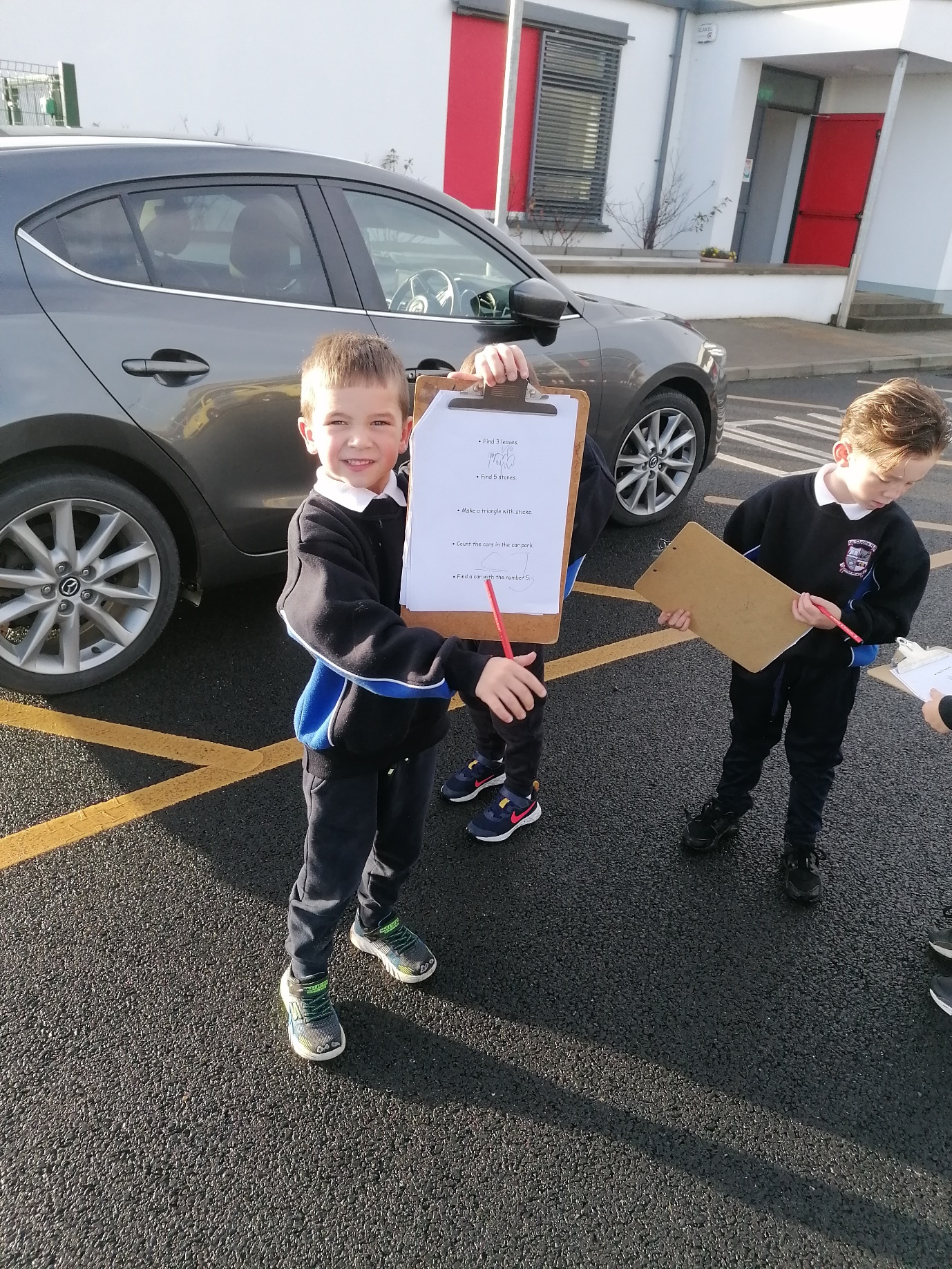 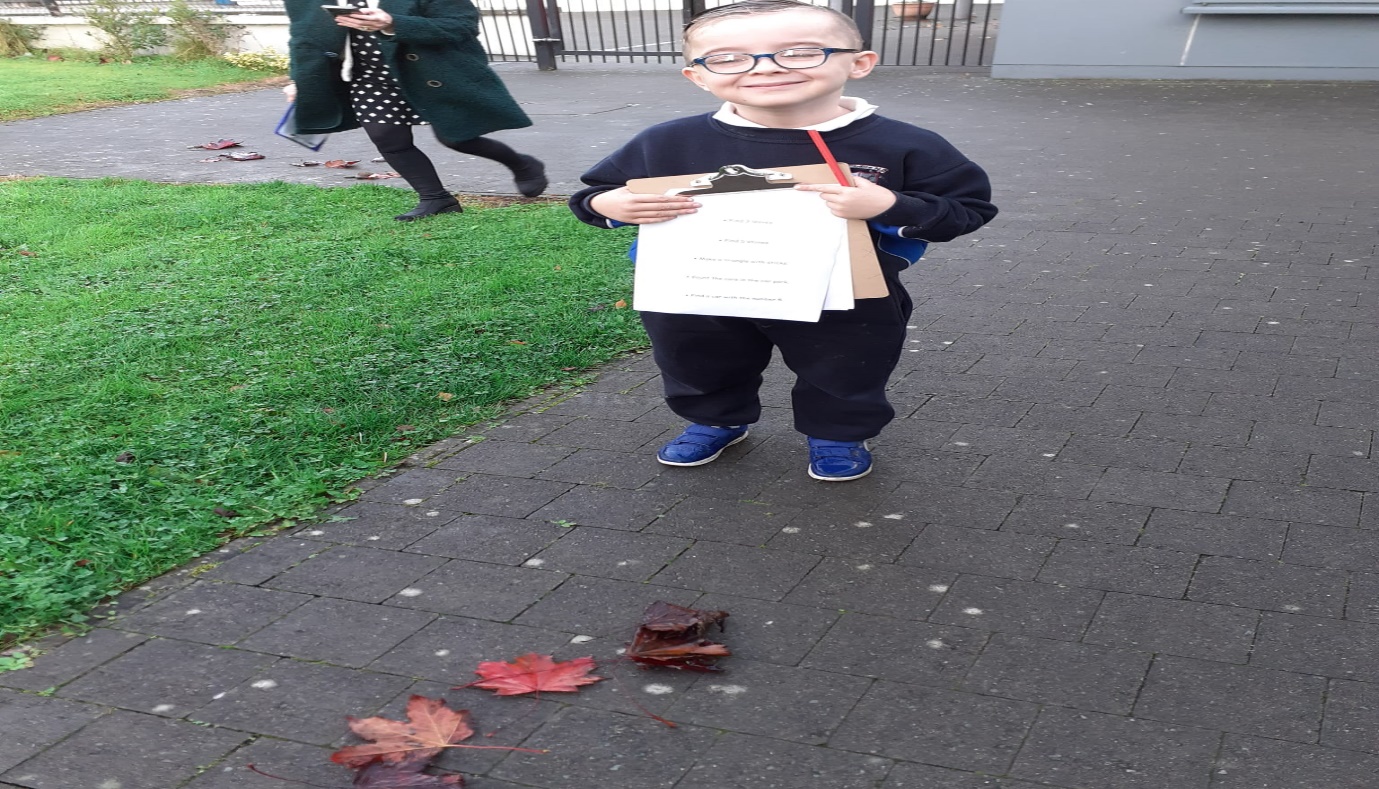 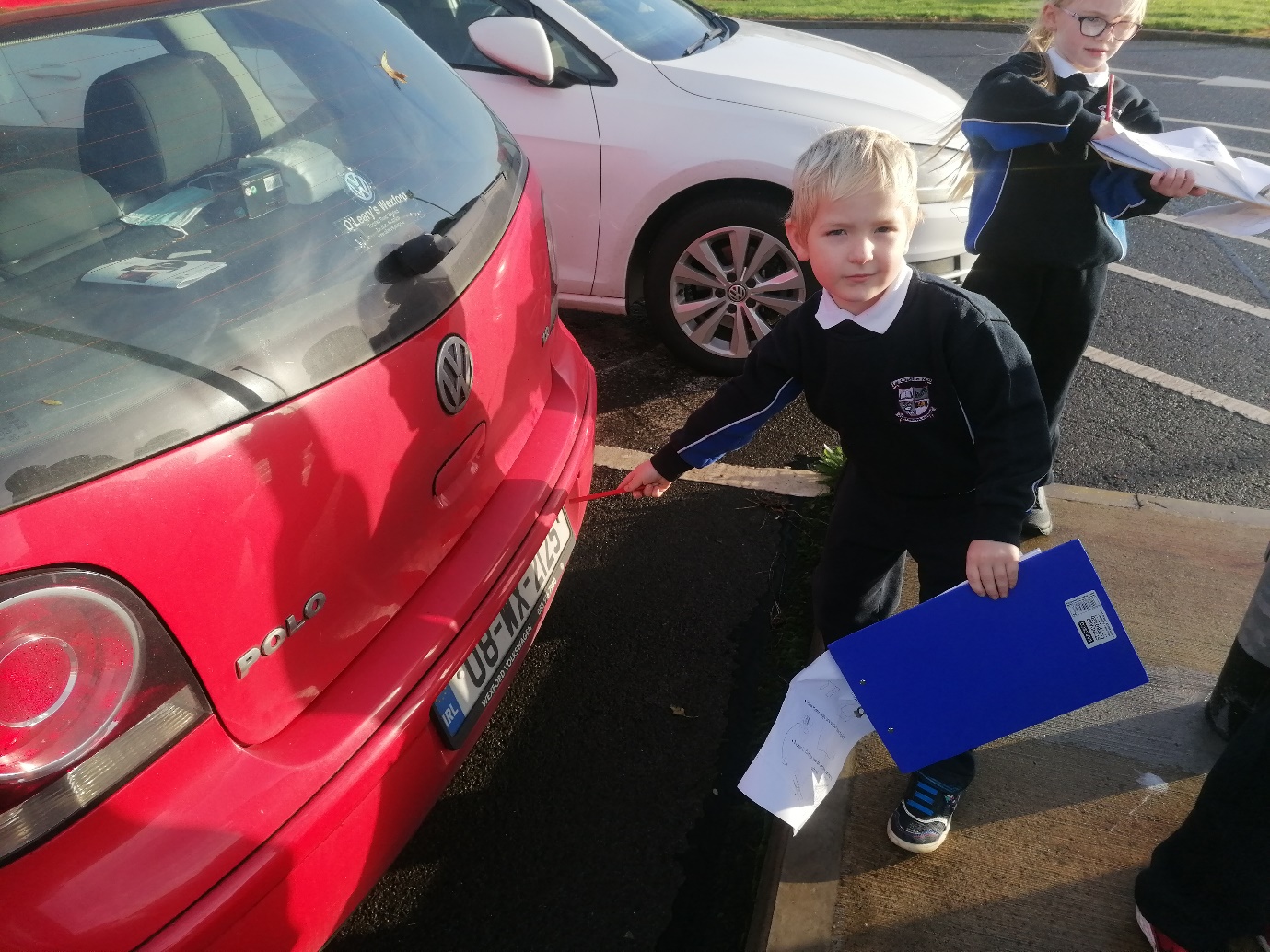 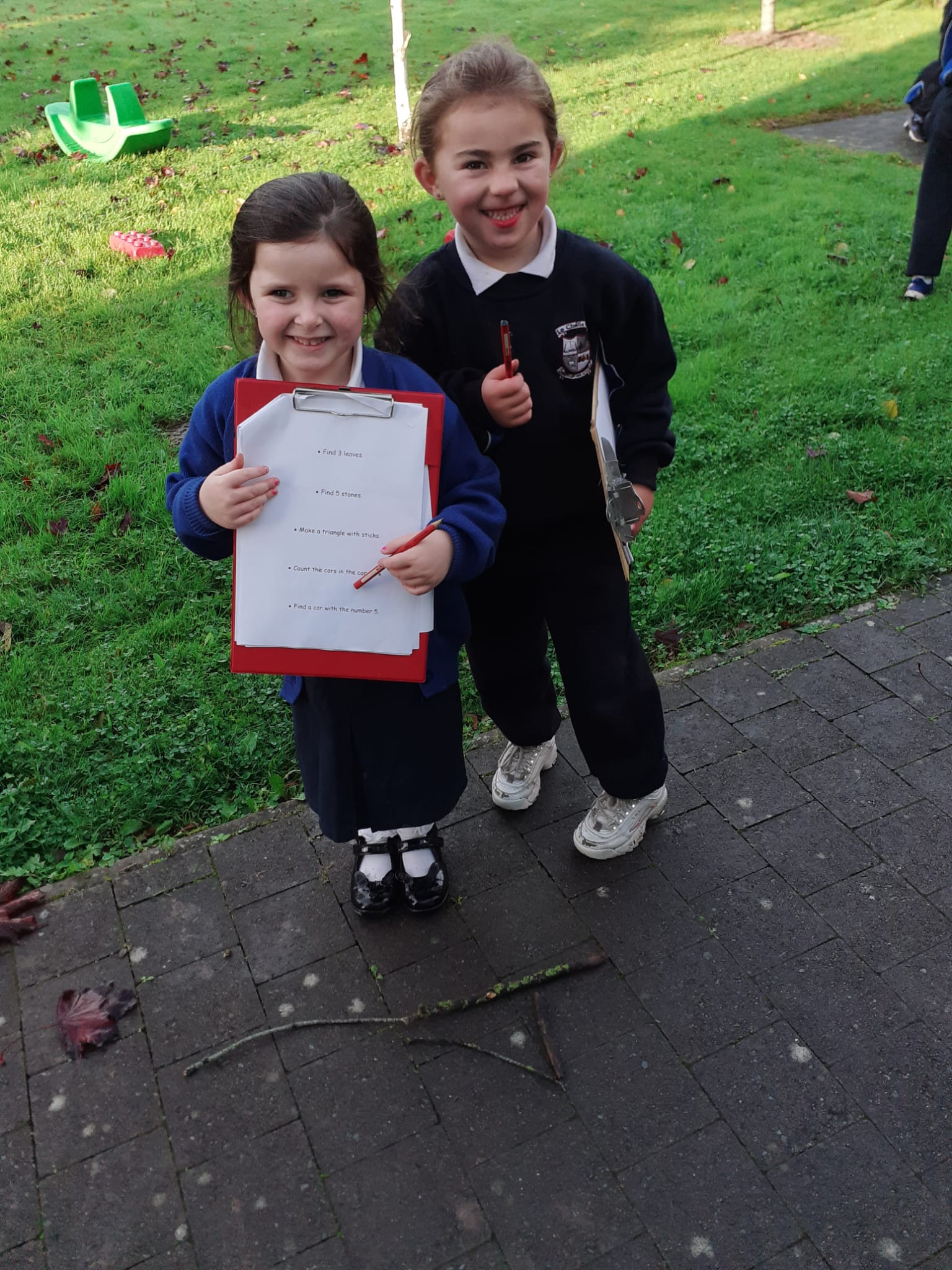 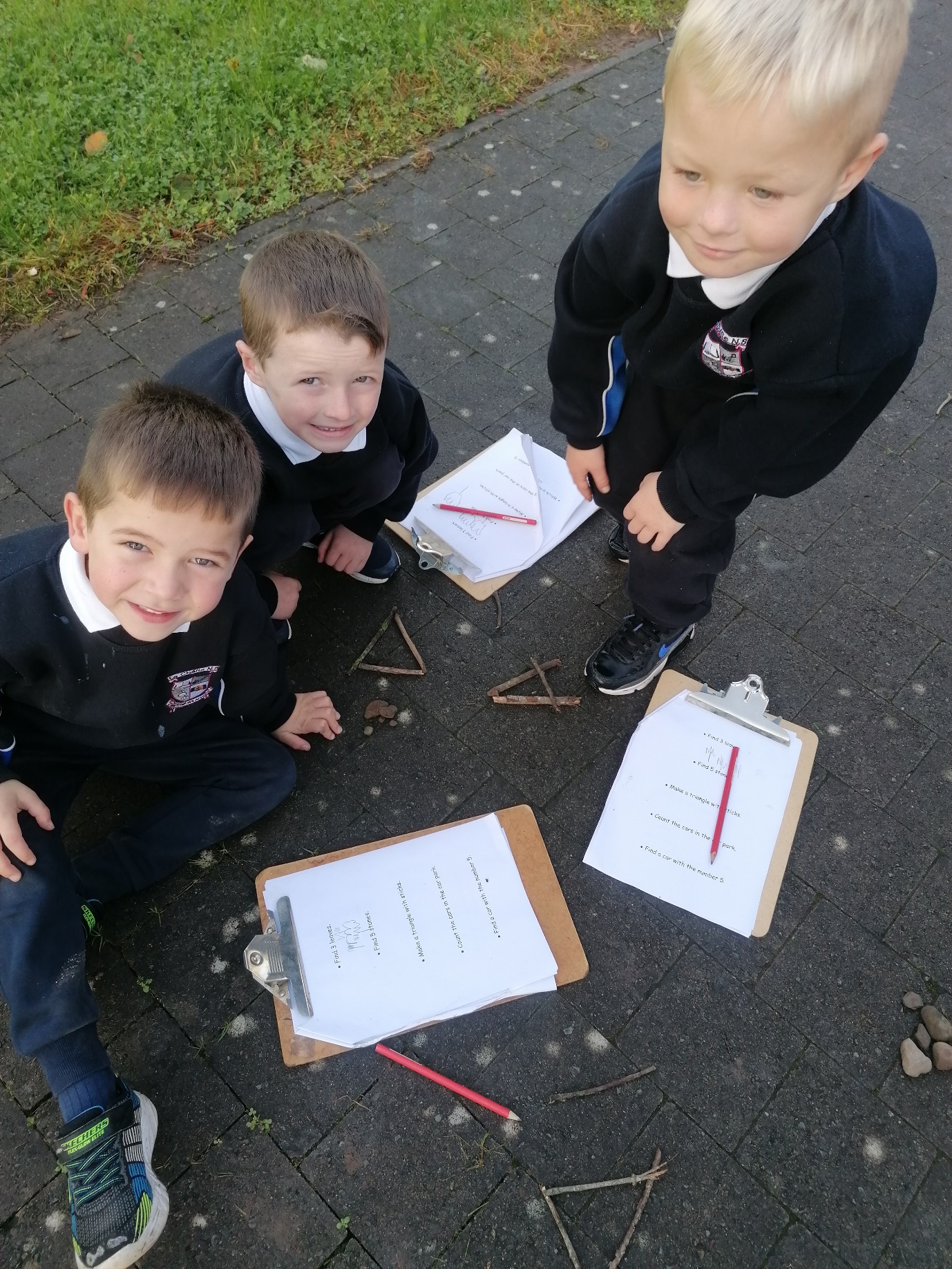 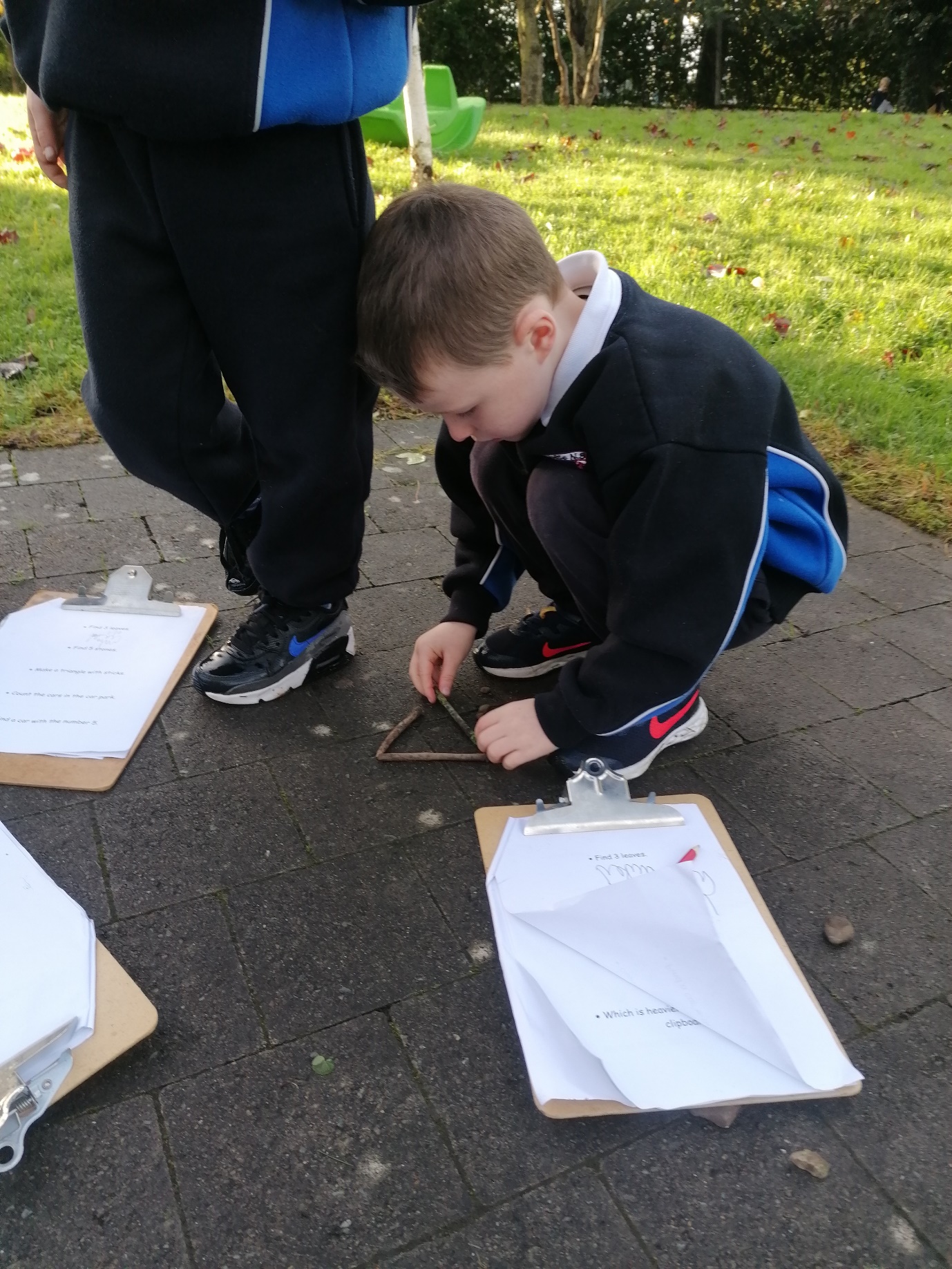 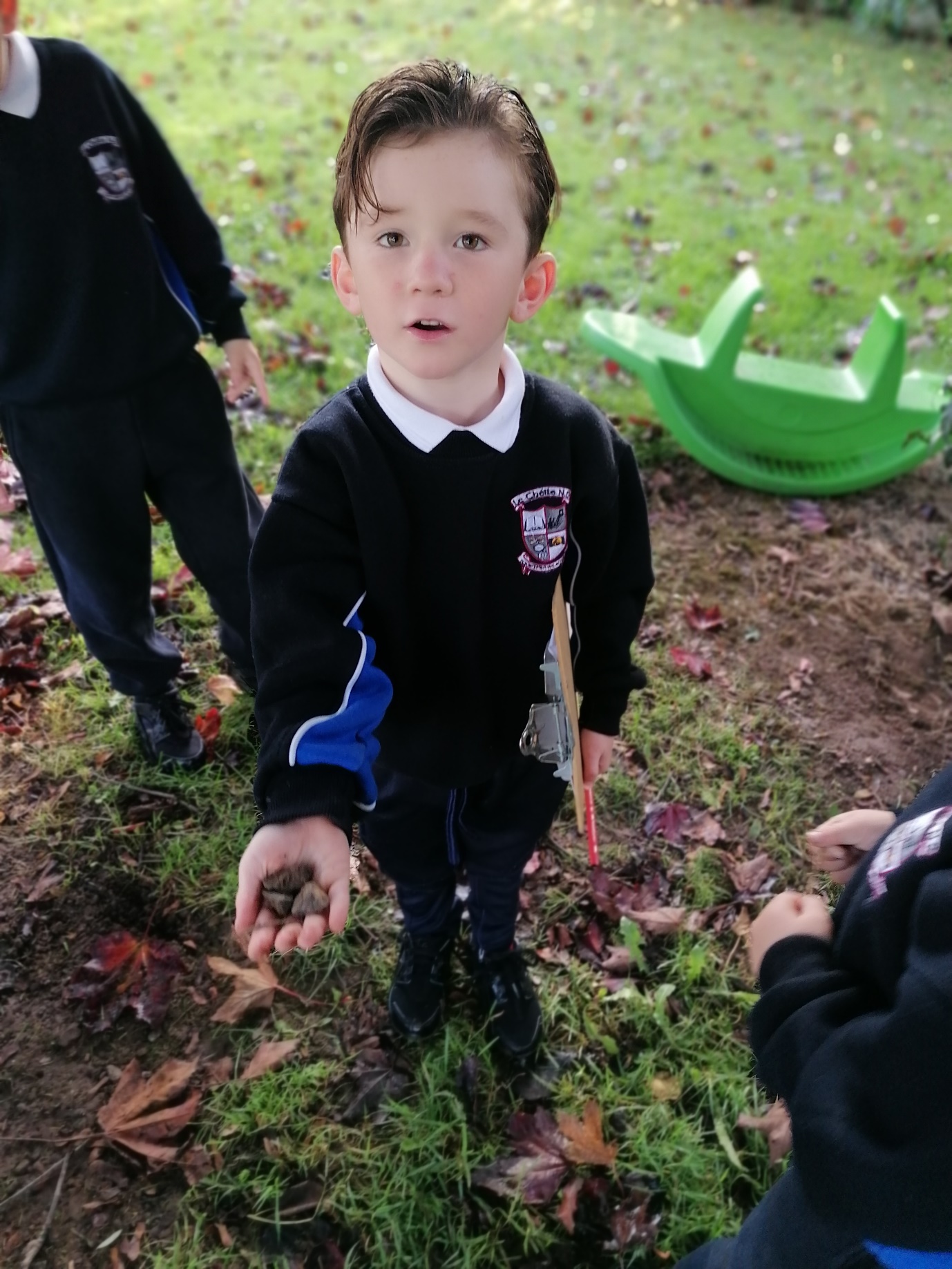 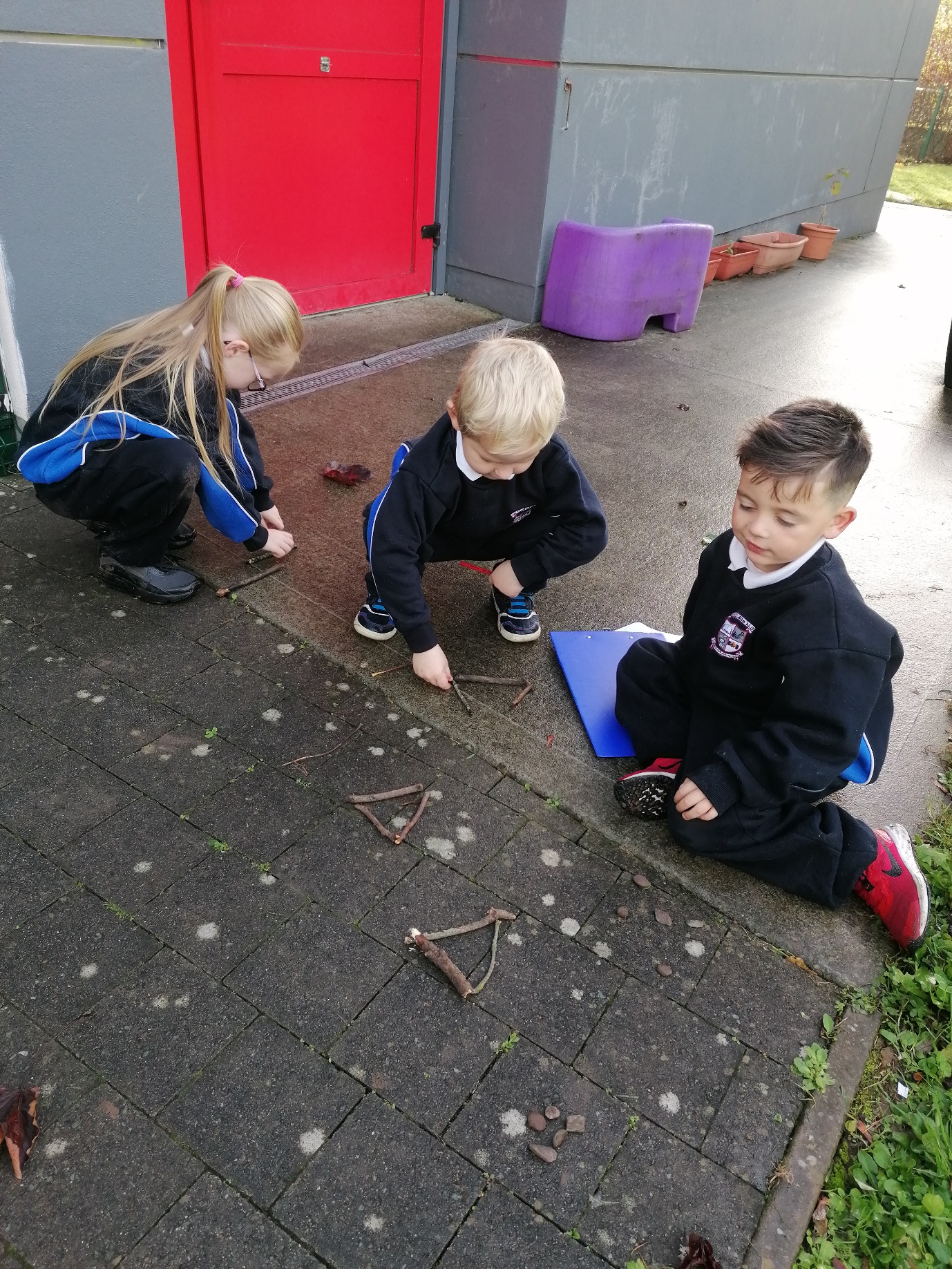 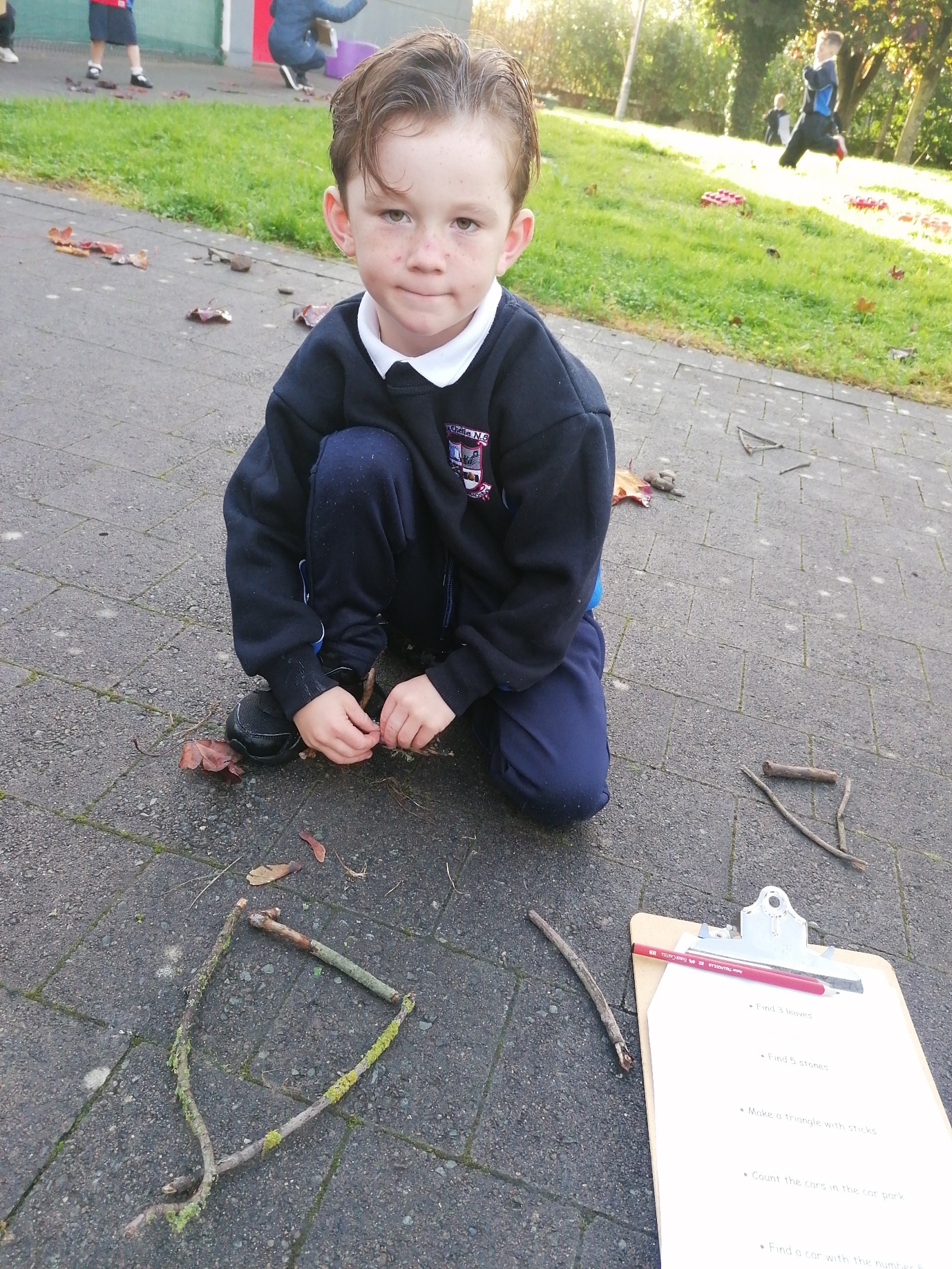 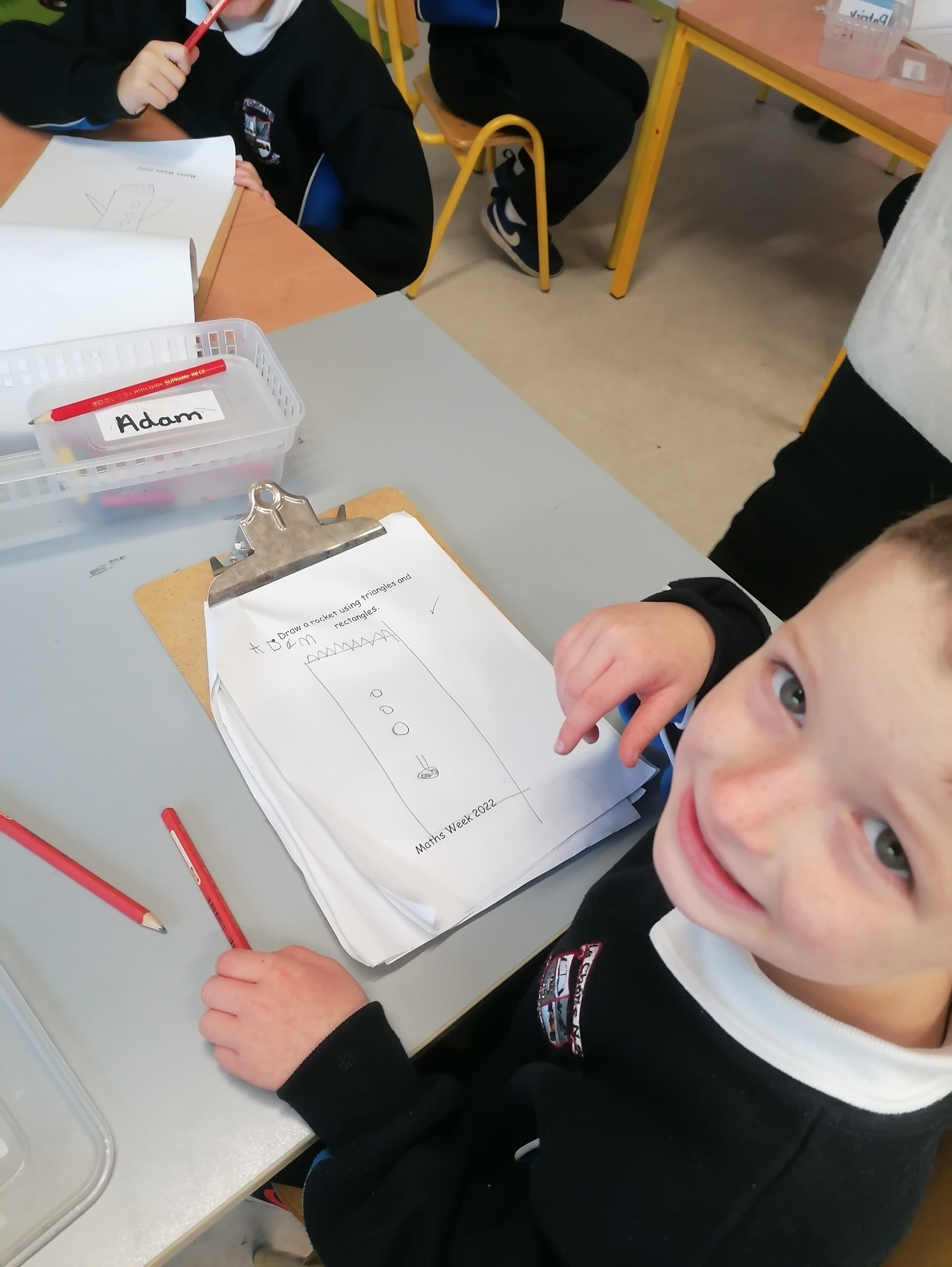 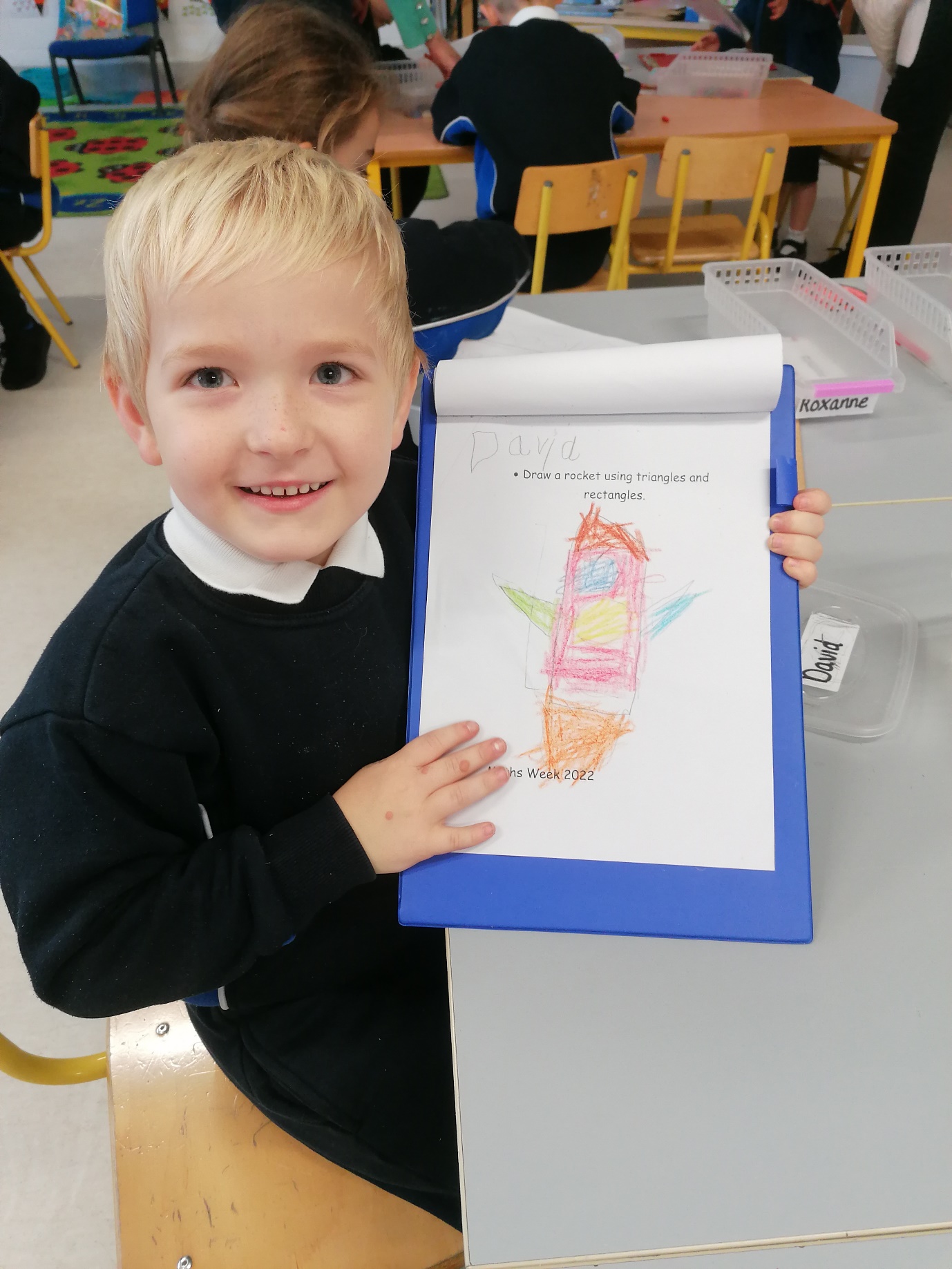 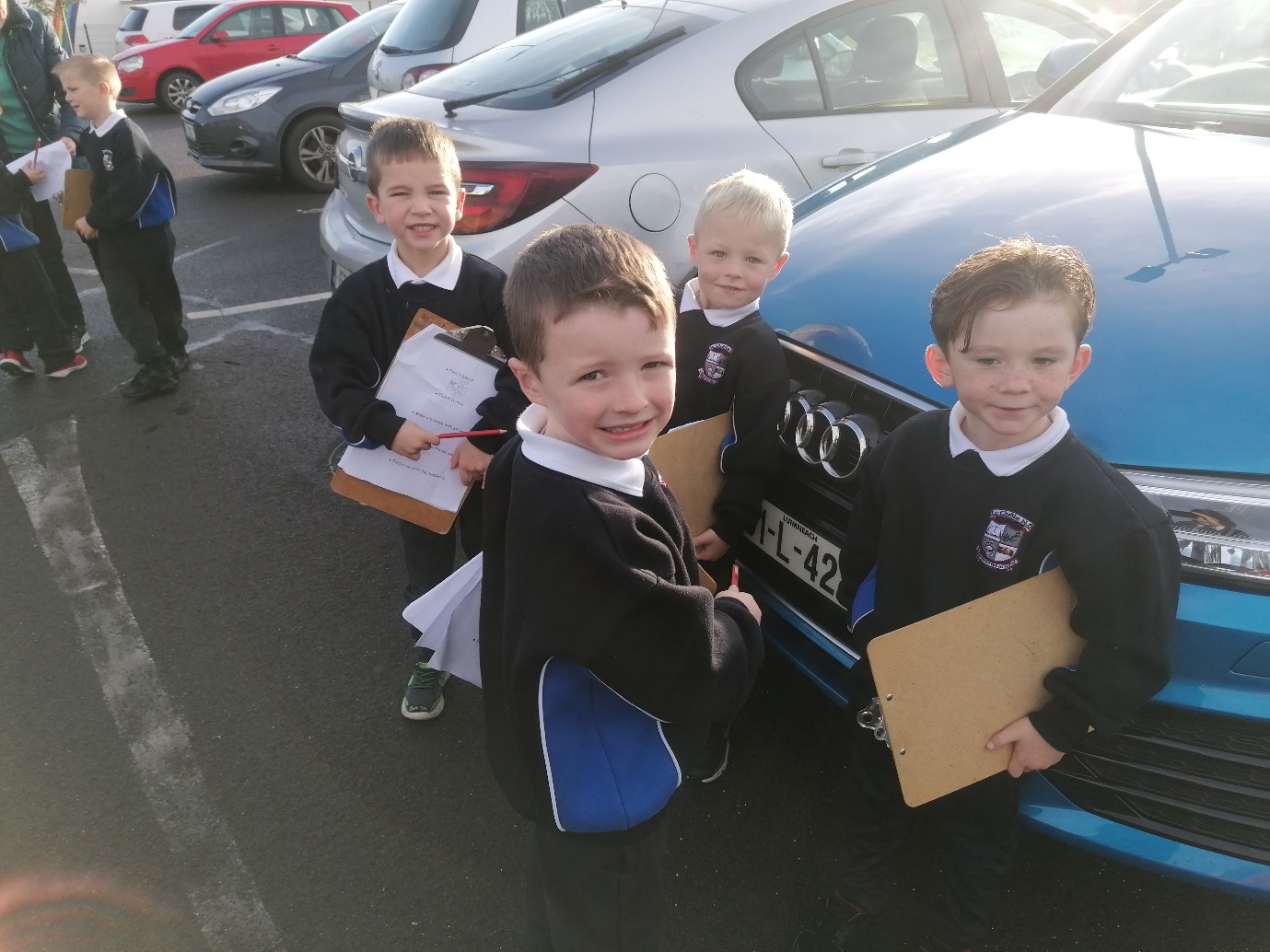 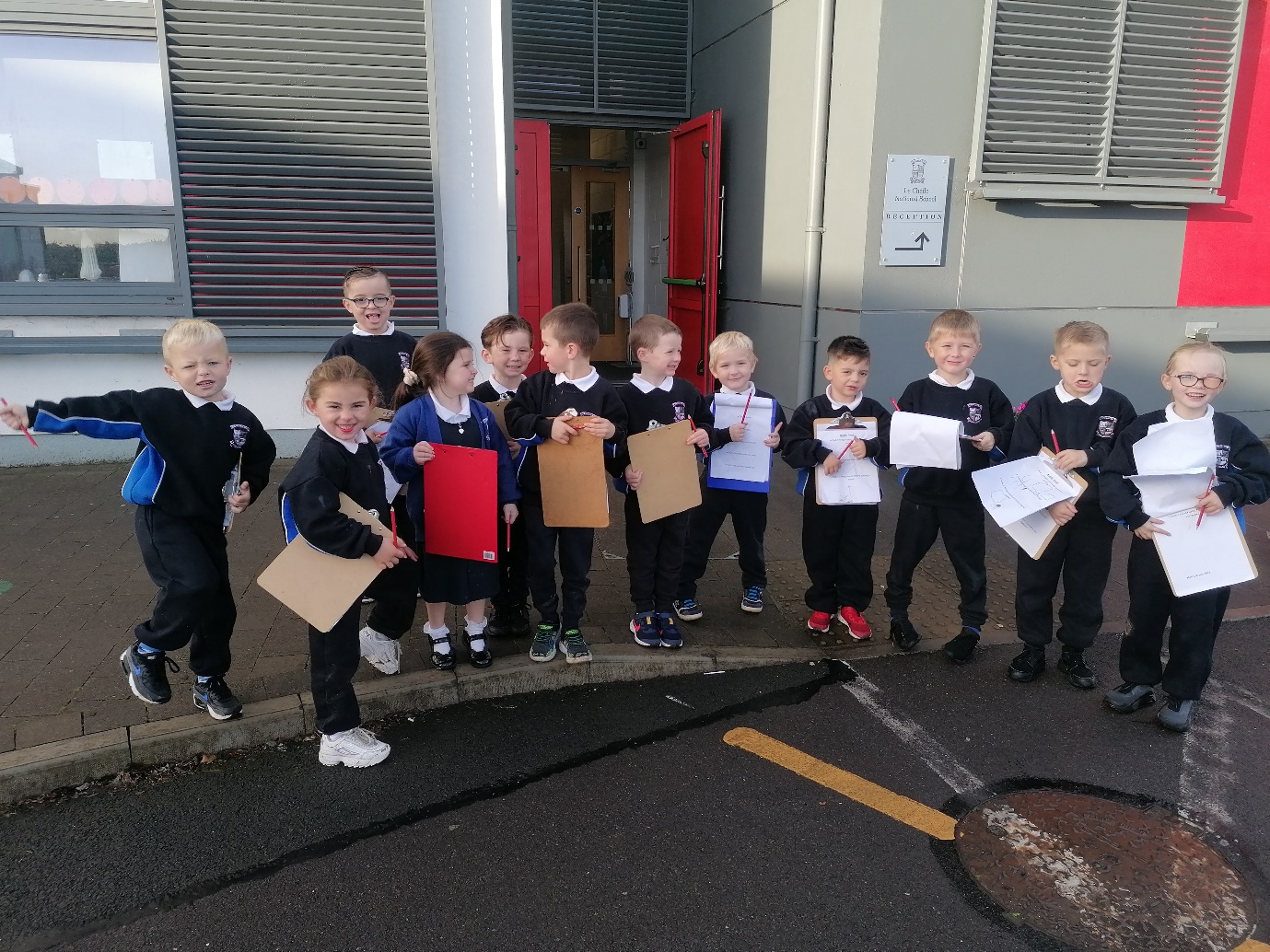 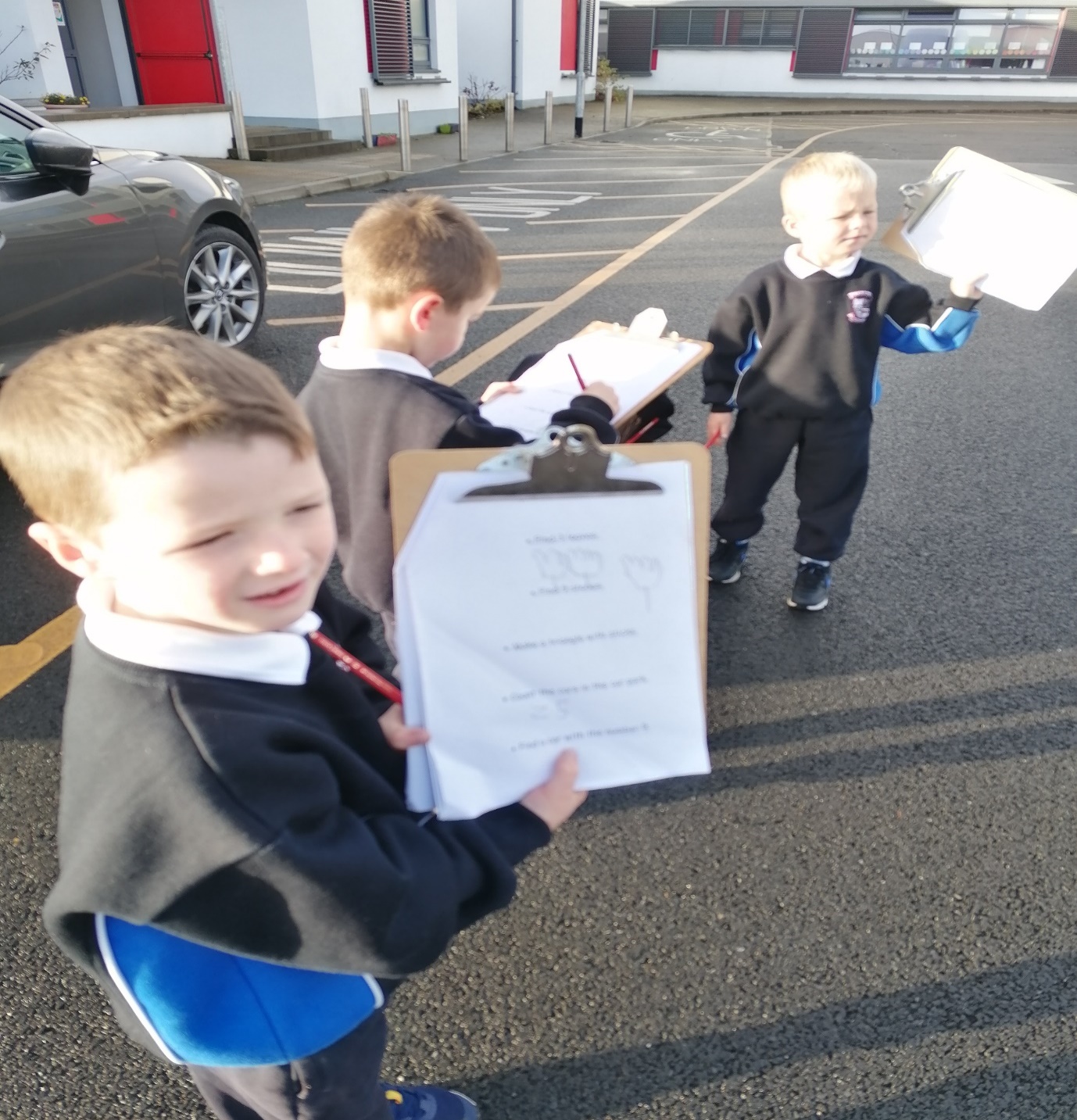 MATHS WEEK.Senior Infants have been learning about 2D shapes.They made some shapes today with their play dough and lollipop sticks.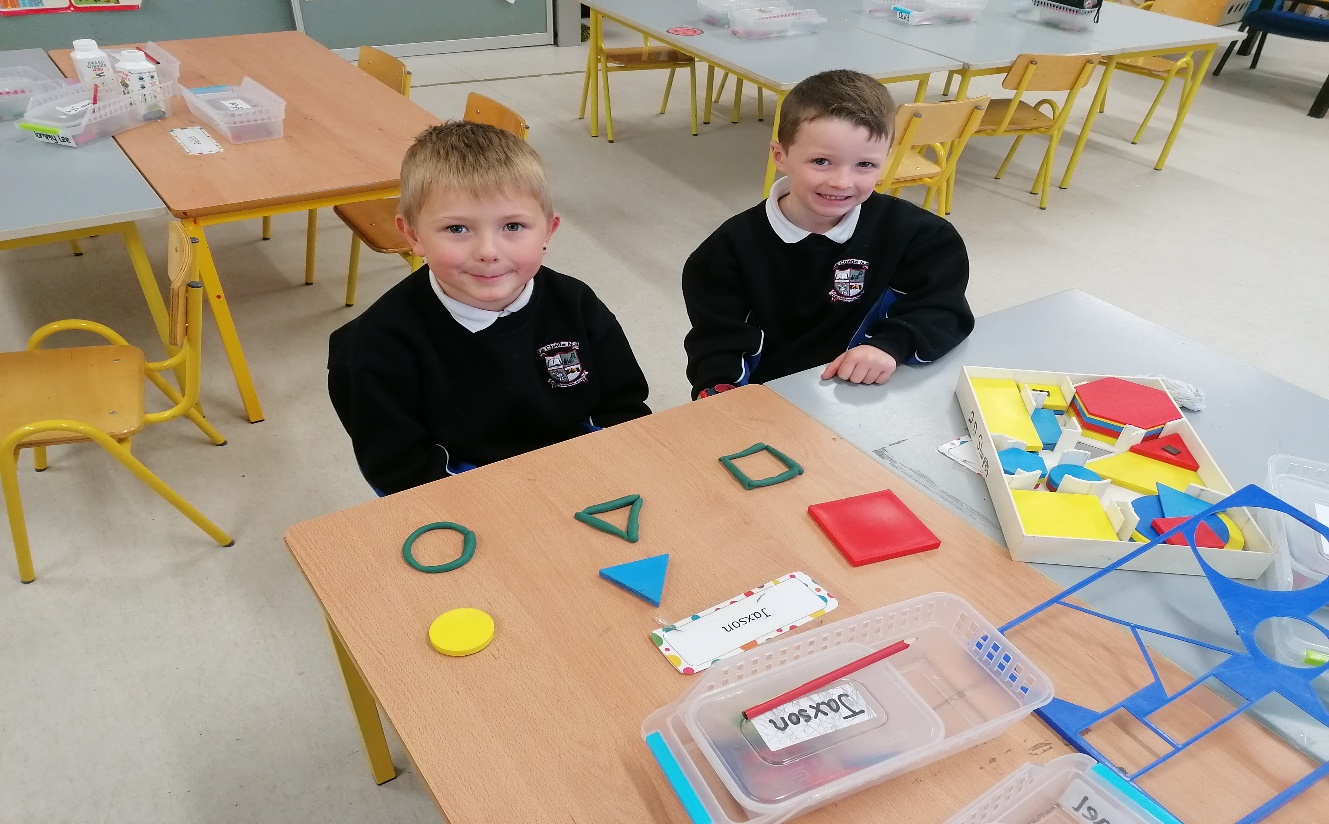 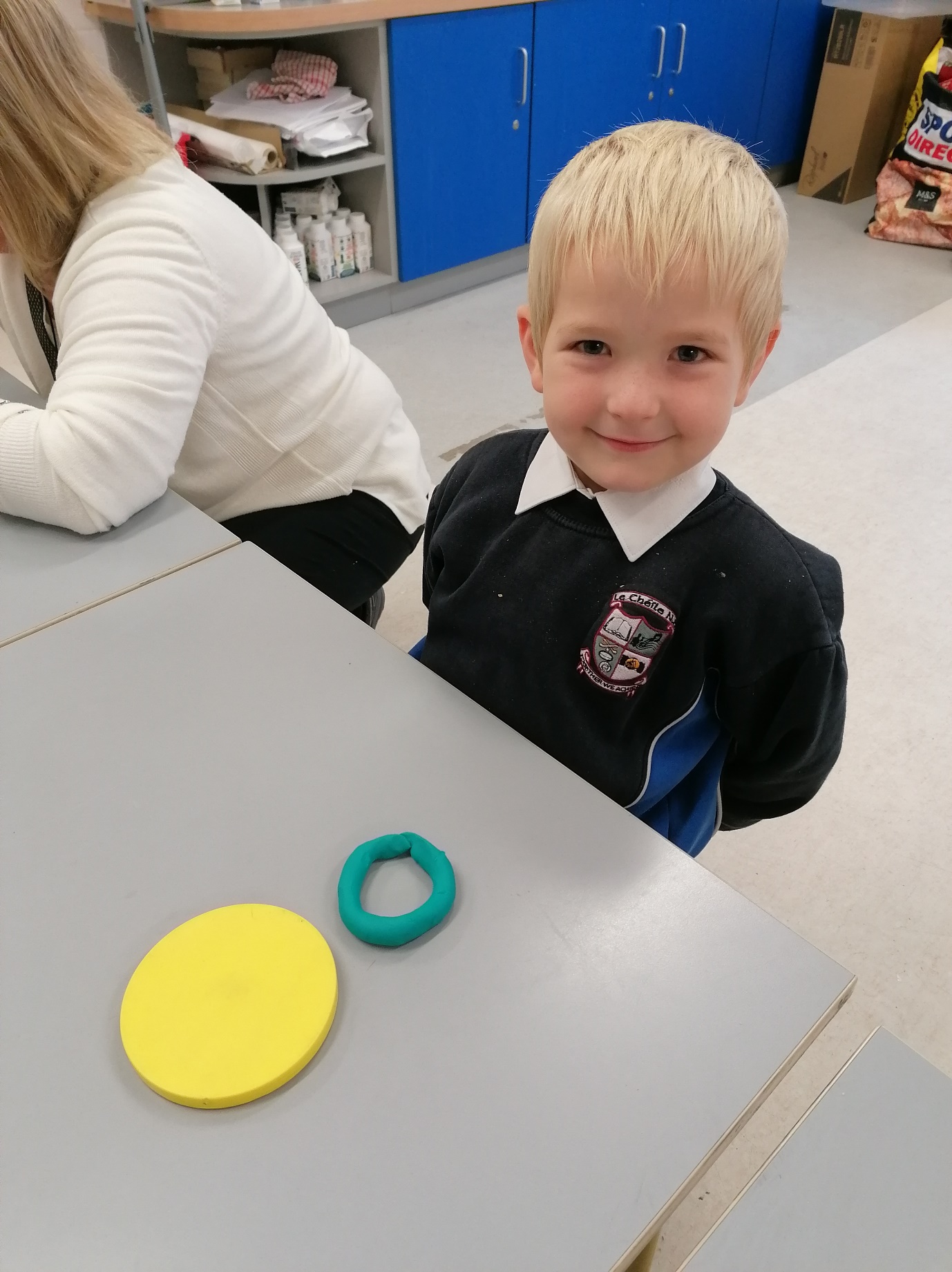 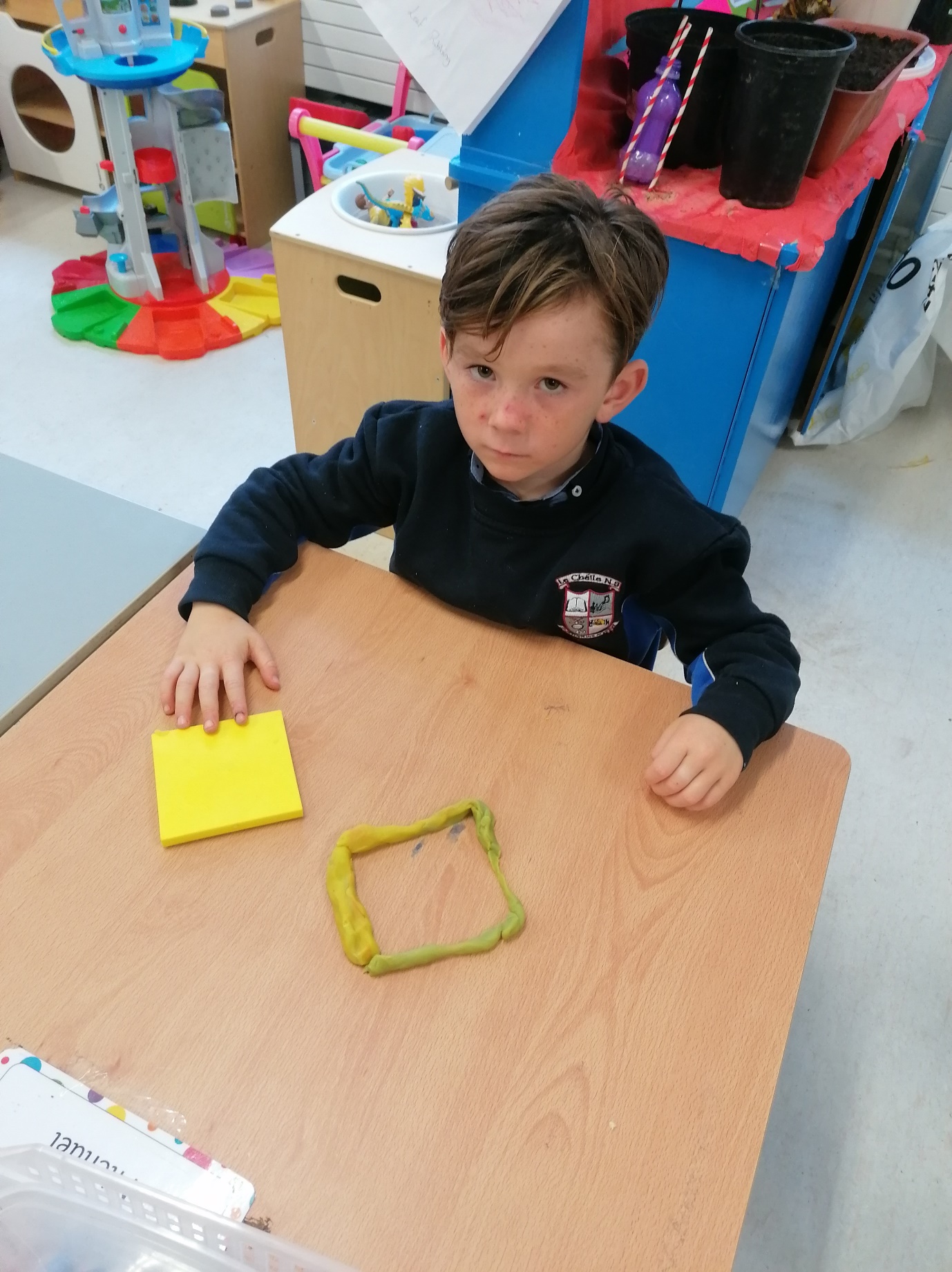 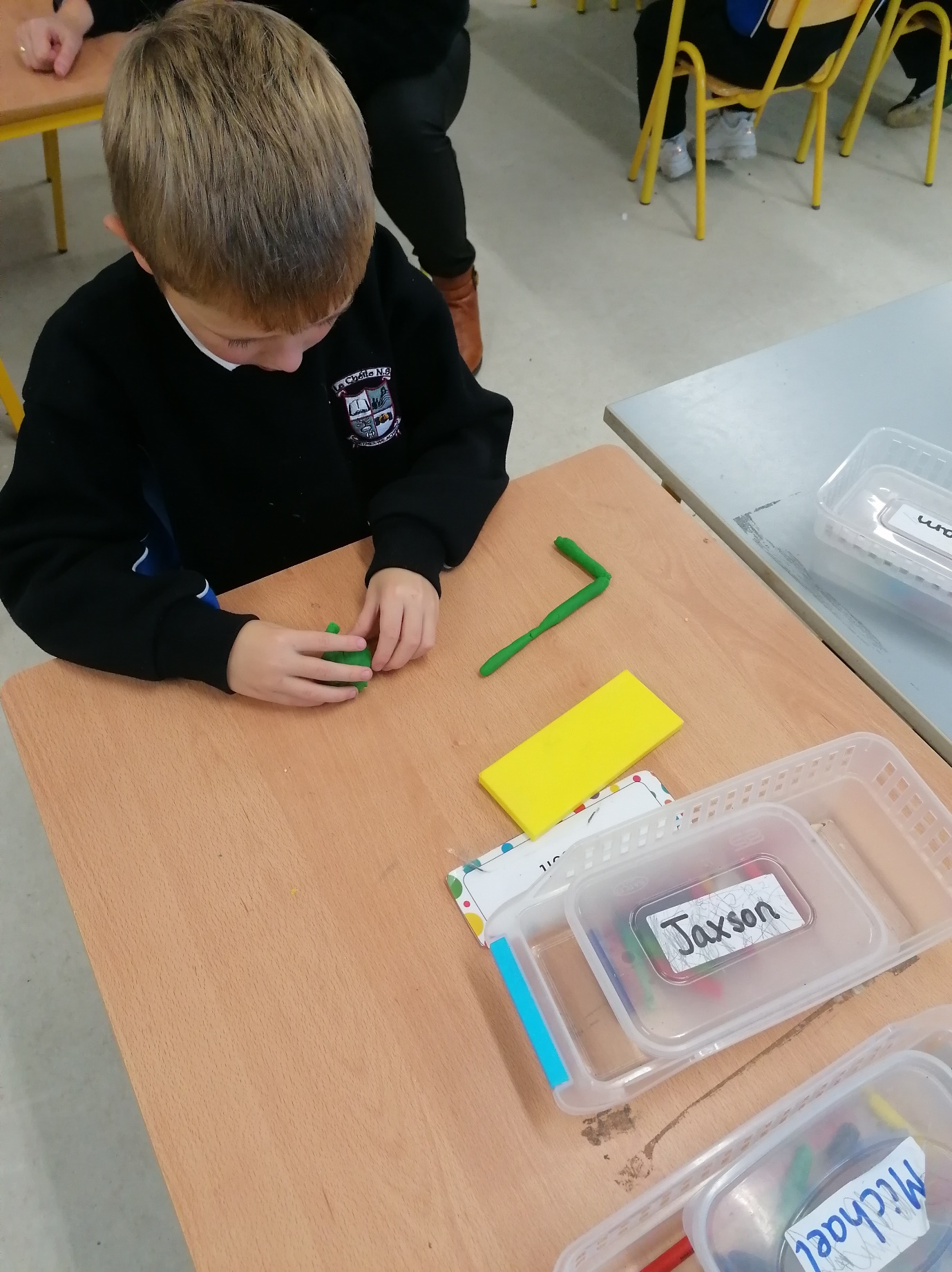 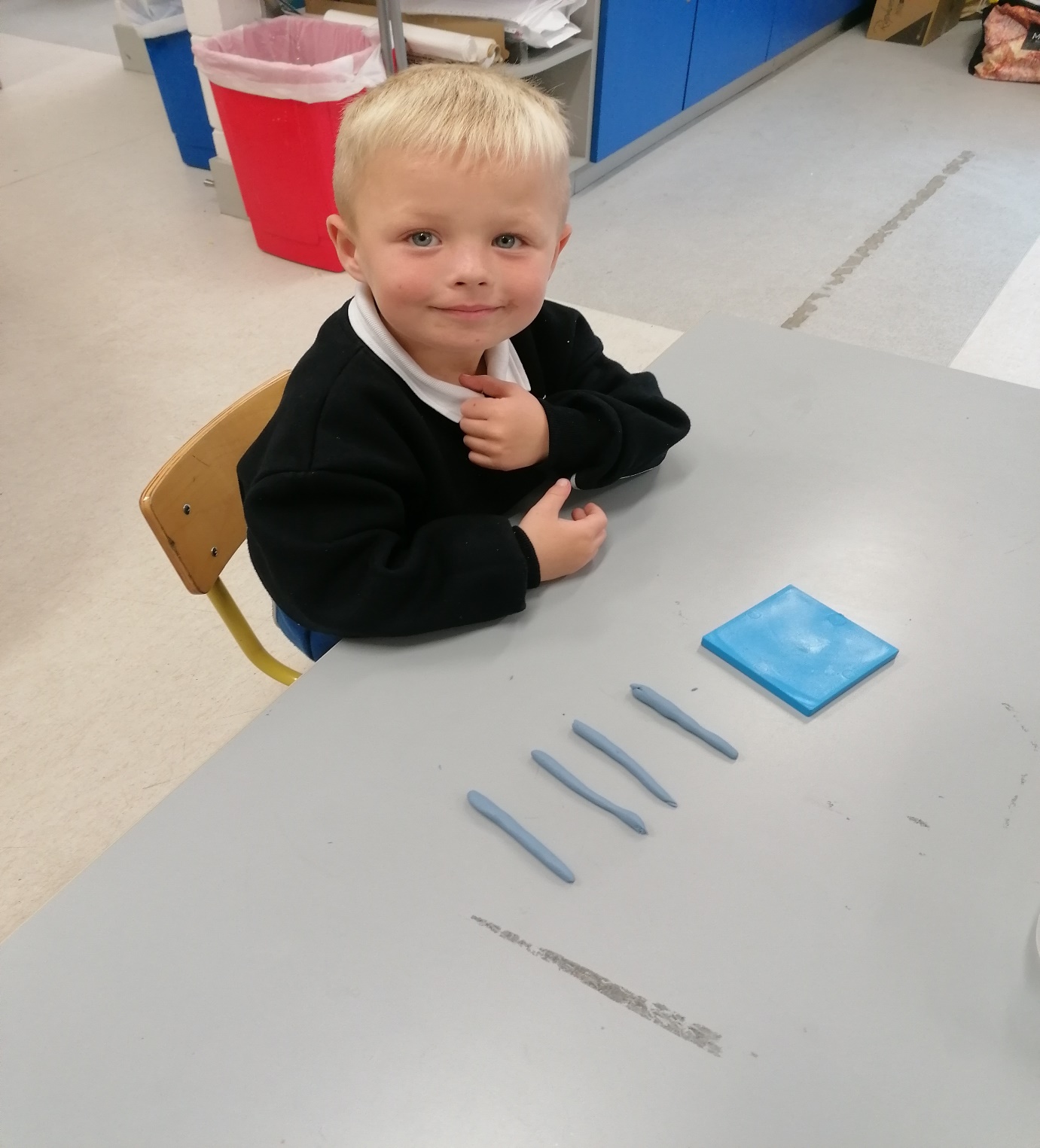 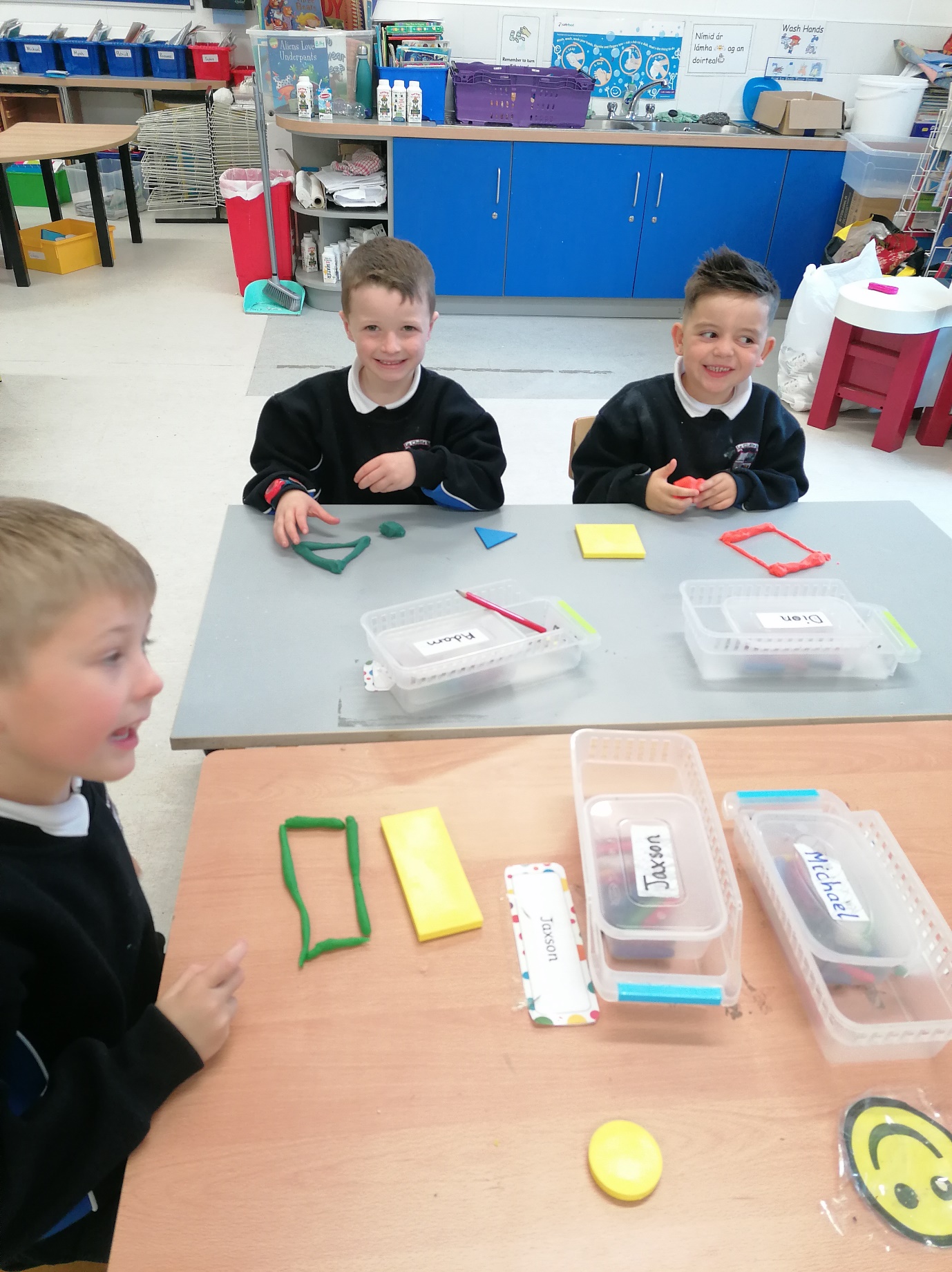 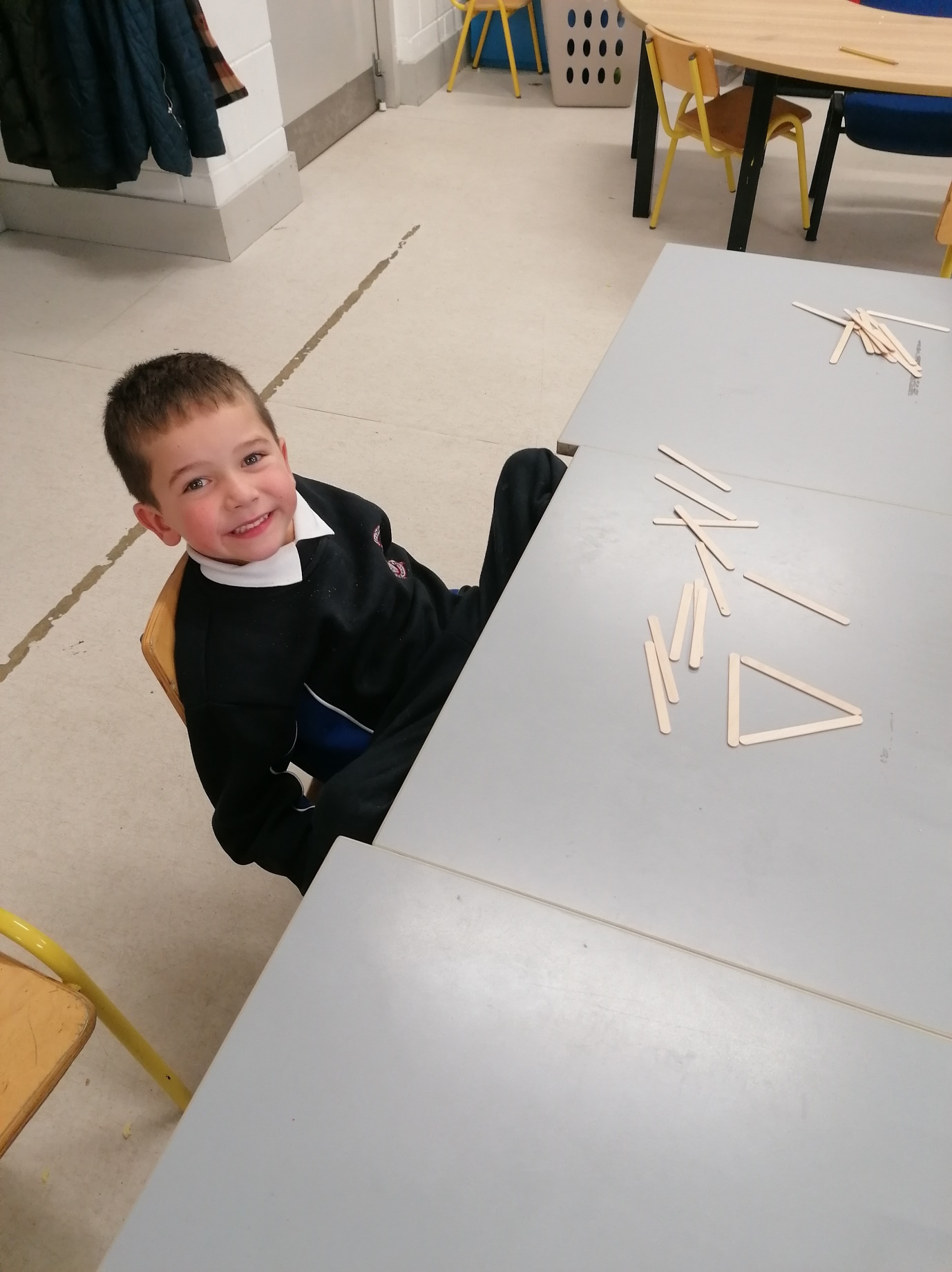 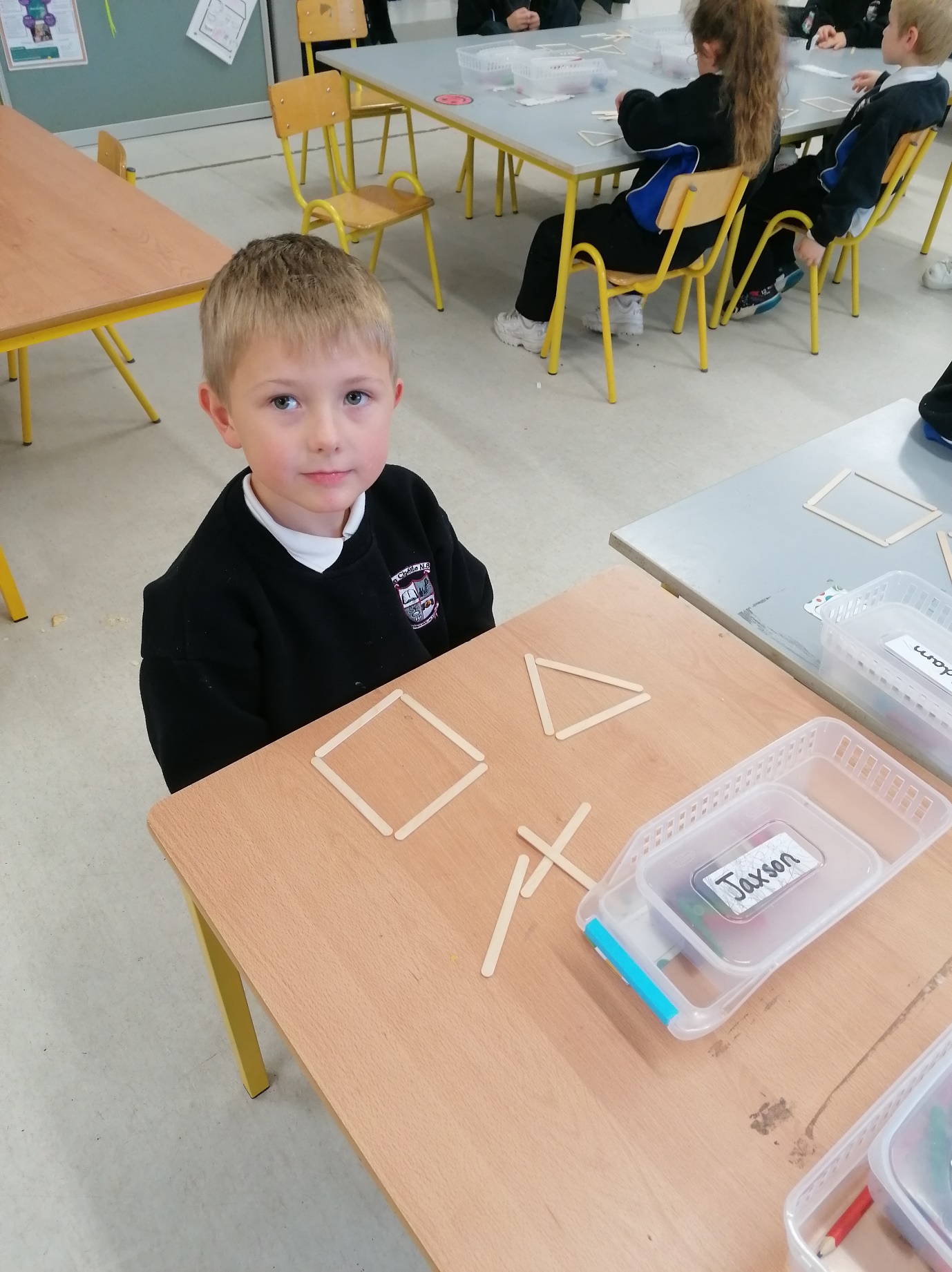 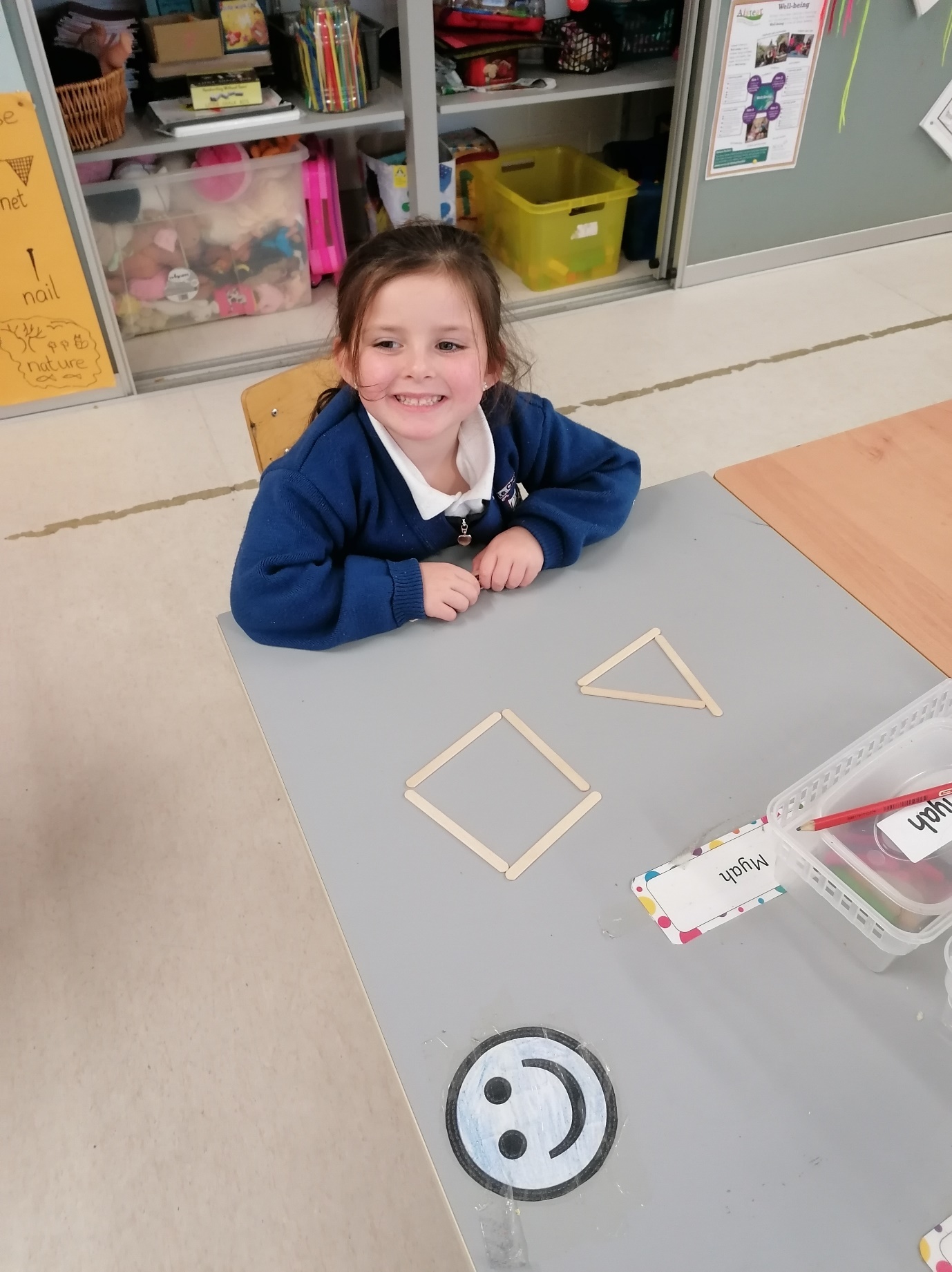 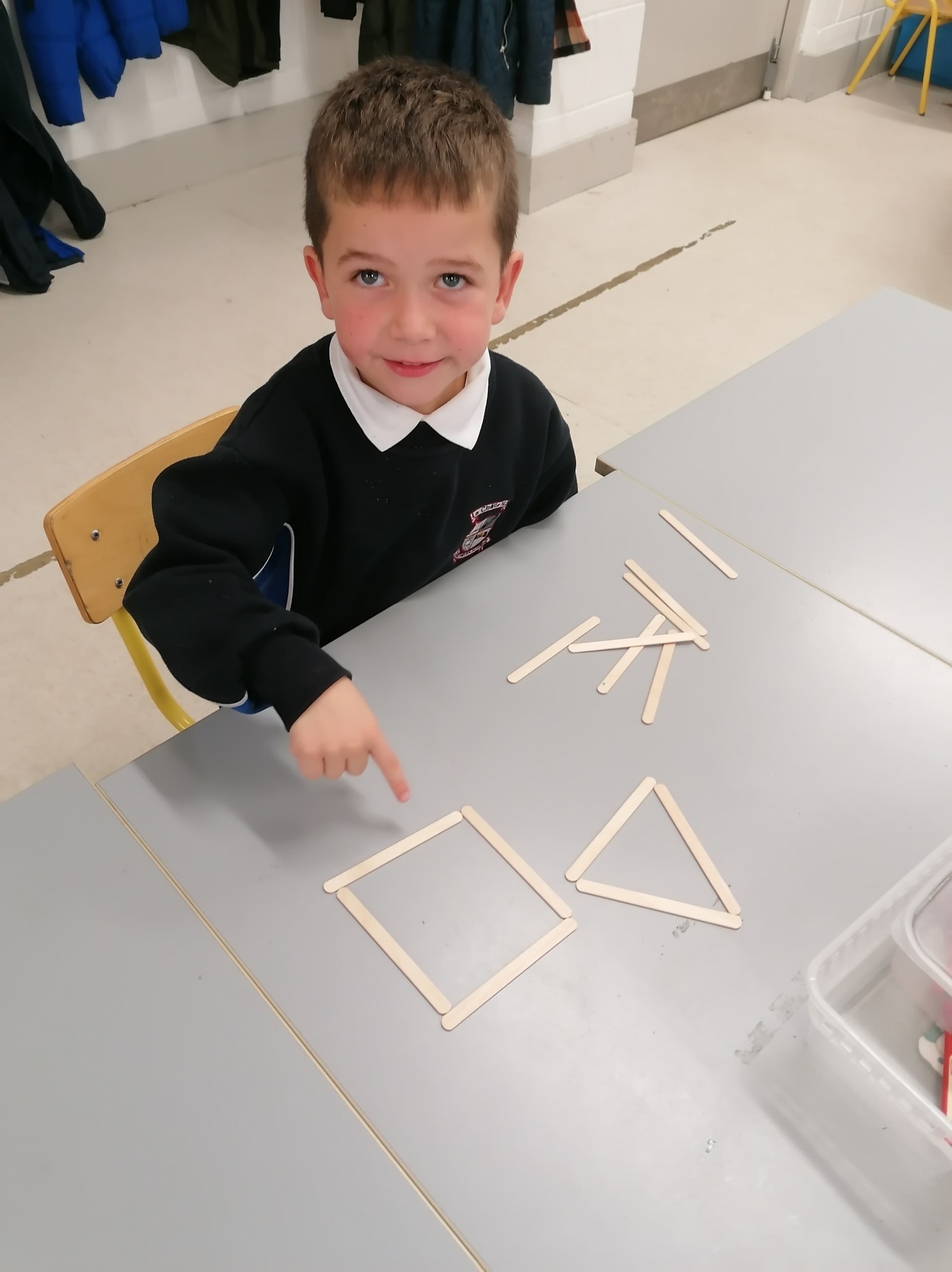 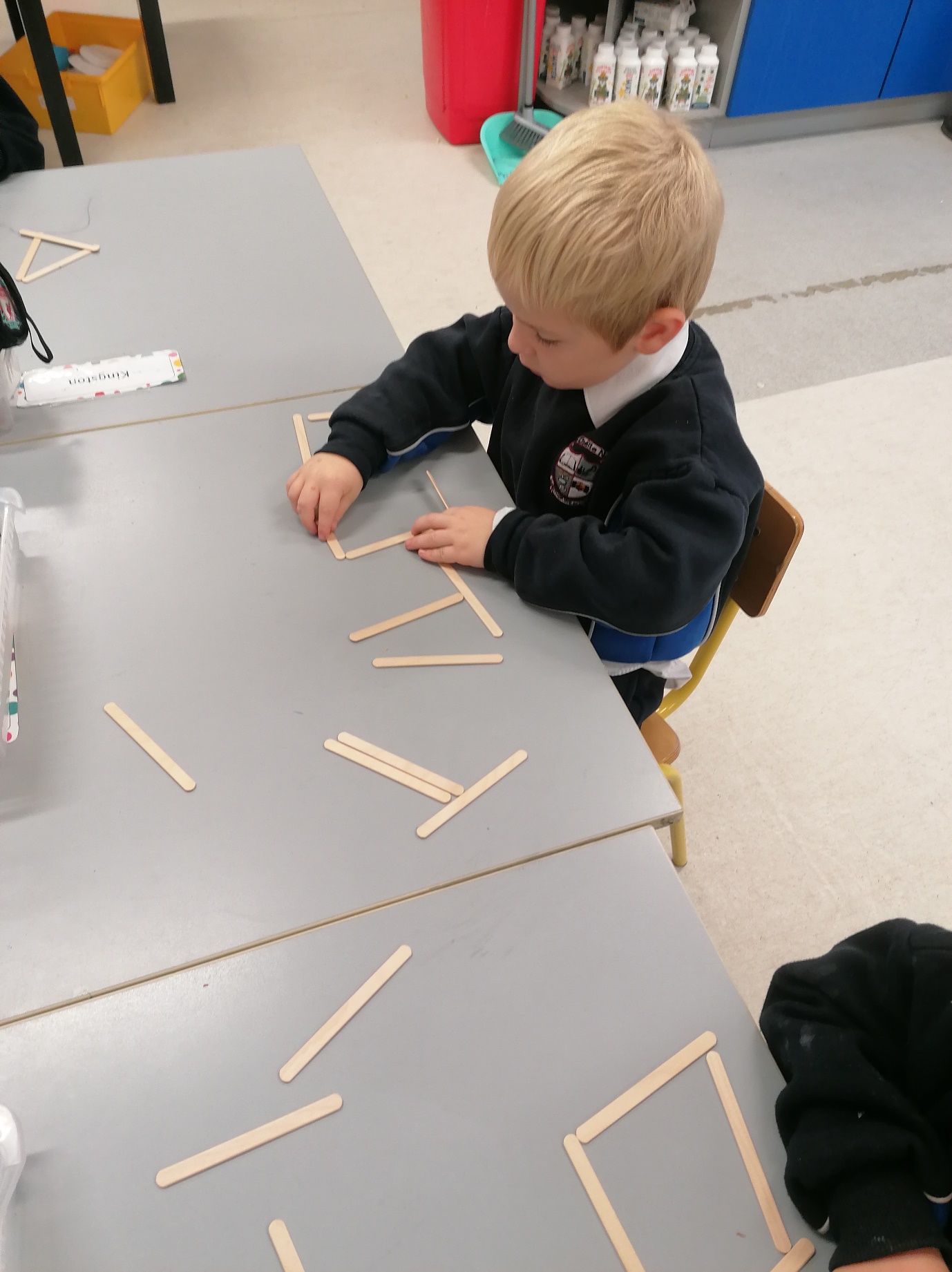 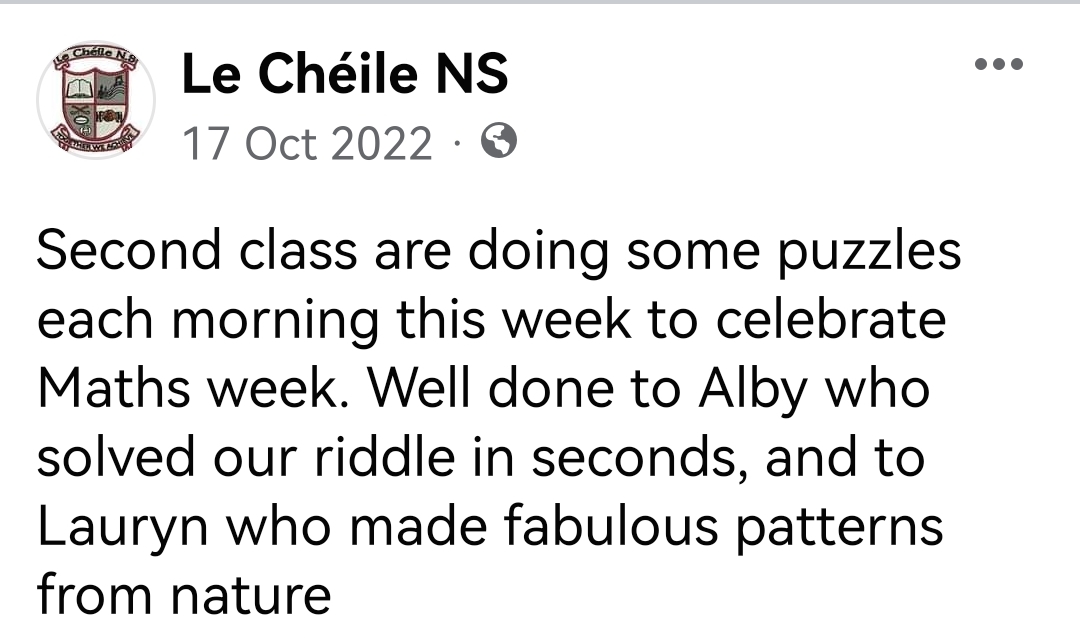 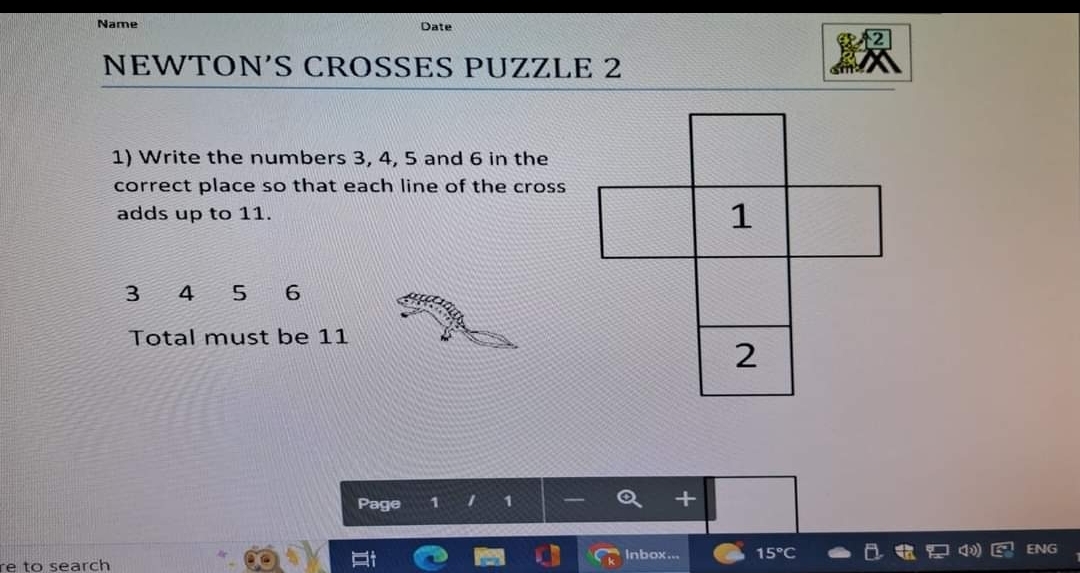 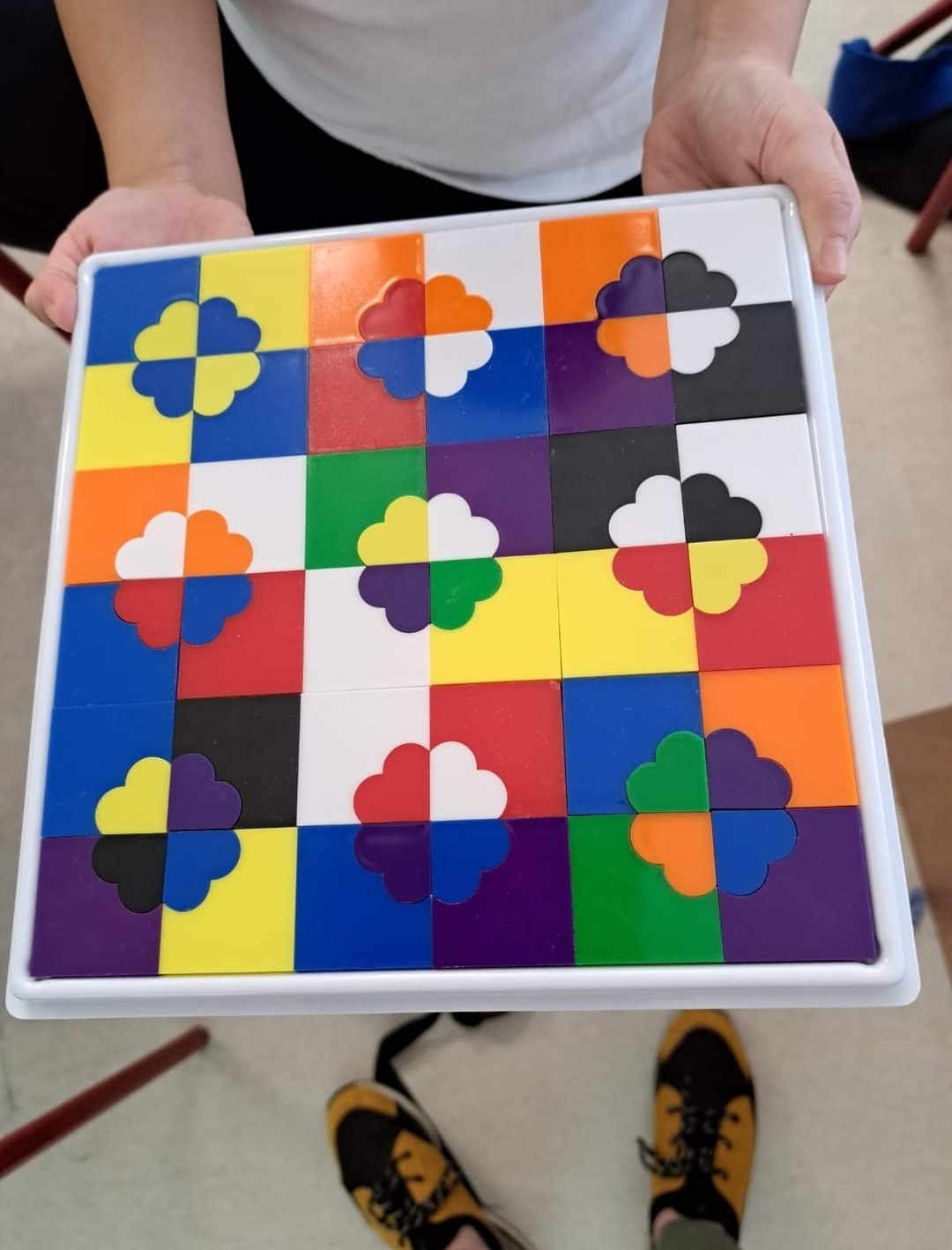 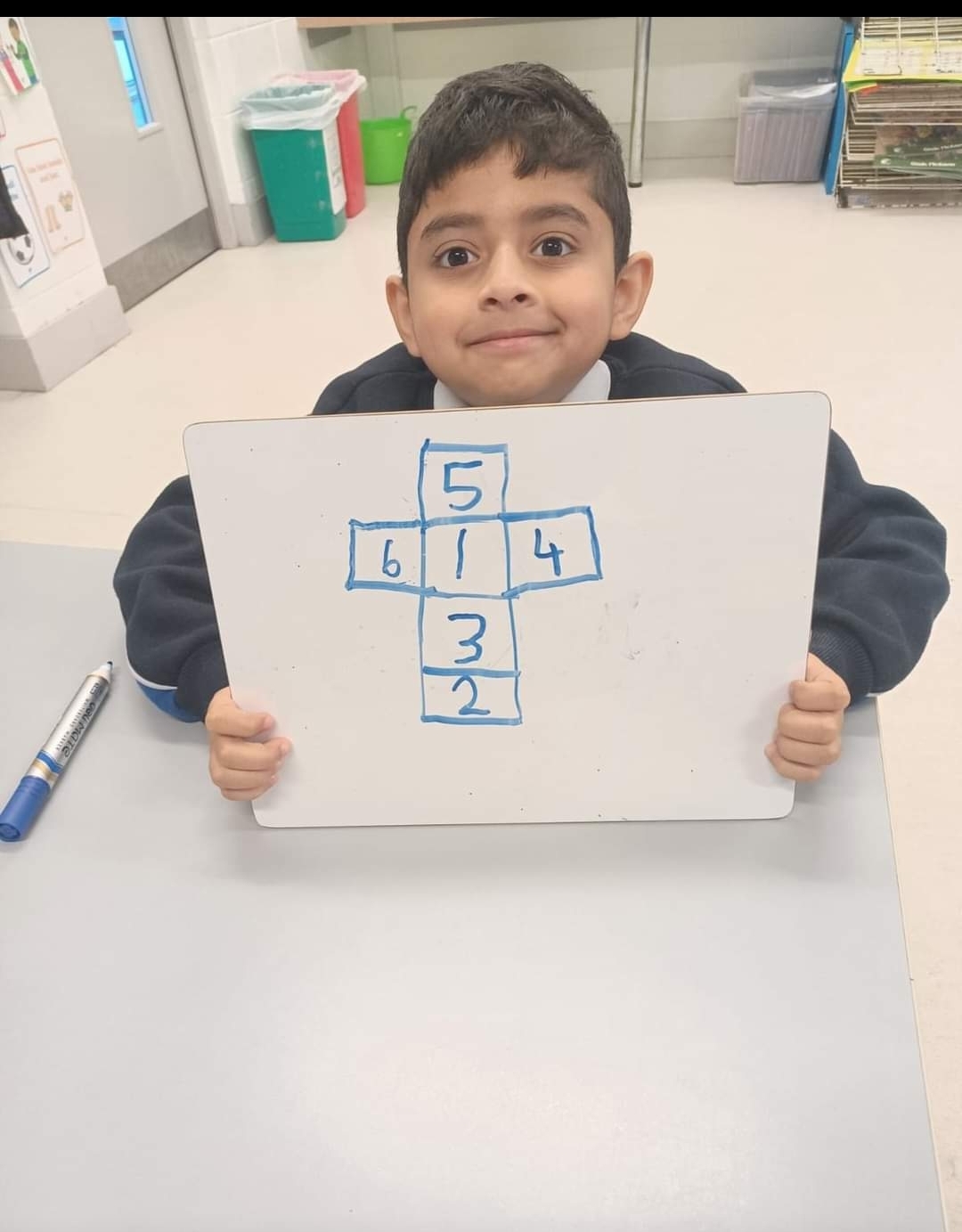 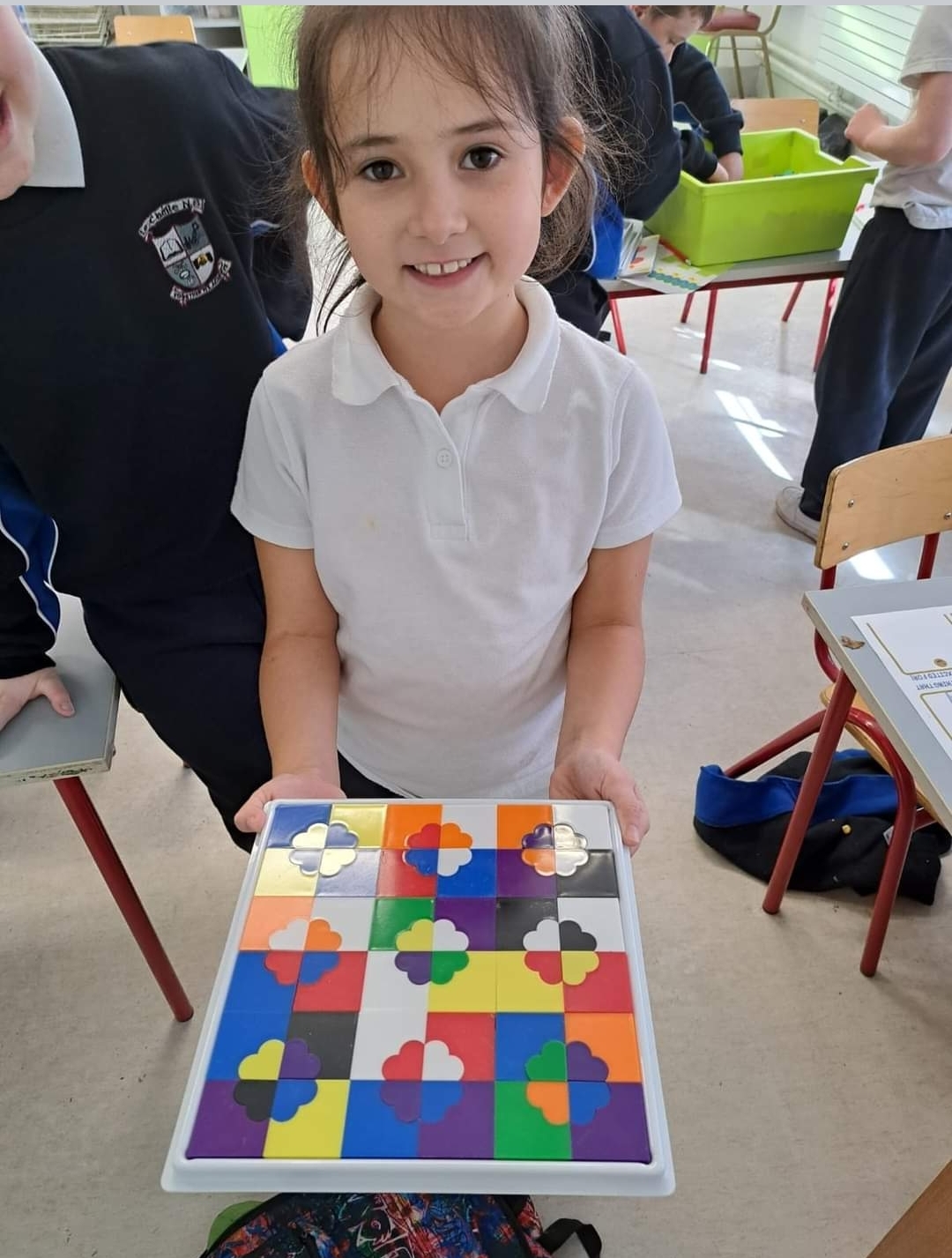 4th Class Maths Trail – 8th March 2023.Planning the maths trail.4th class did their first maths trail of the year on the 8th of March 2023. Our teacher organised the maths trail for us. It was a mixed maths trail which had a variety of maths problems in measures, shape and space and number. It was a cold and windy day but we were eager to get started. There were three teams of four and one team of three.The maths trail.We all left the classroom and headed towards the front gate. We had to find out how many windows, panes and gates were at the front of our school. We got the total amount by counting. We then went to the staff car park. We had to count how many cars and wheels there were. We also had to write down some of the number plates of the cars and their colours. While there, we also had to find shapes. We had to find a circle, square, triangle, hexagon, rectangle, cube, cuboid and a pyramid. After that, we went to the junior yard and measured the length of the yard with children. We did this by using our arm span which is roughly about a metre. We then measured the middle-class yard in the same way. We measured 47 children in the end. After the maths trail.When we finished we went back up to our classroom. When we got there, teacher had an announcement. Since we were all on our best behaviour, and worked really hard, we would be getting the night off homework! That is just about all the events from our most recent mathematics trail! We all had a fun time during that. SeSEeeeS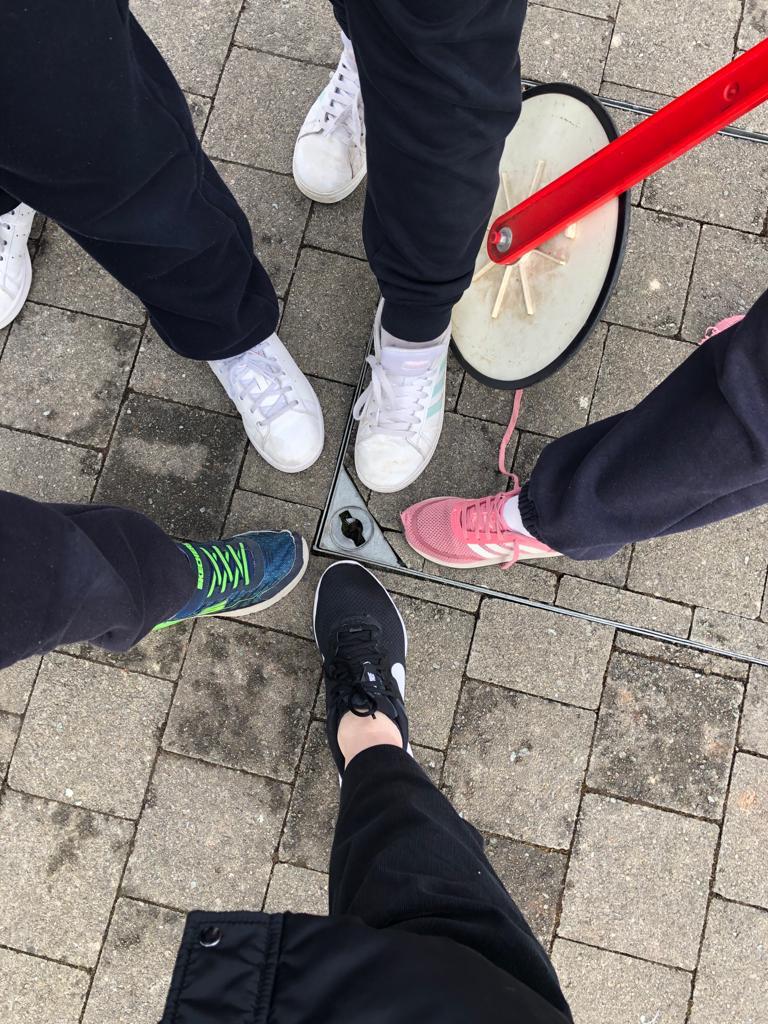 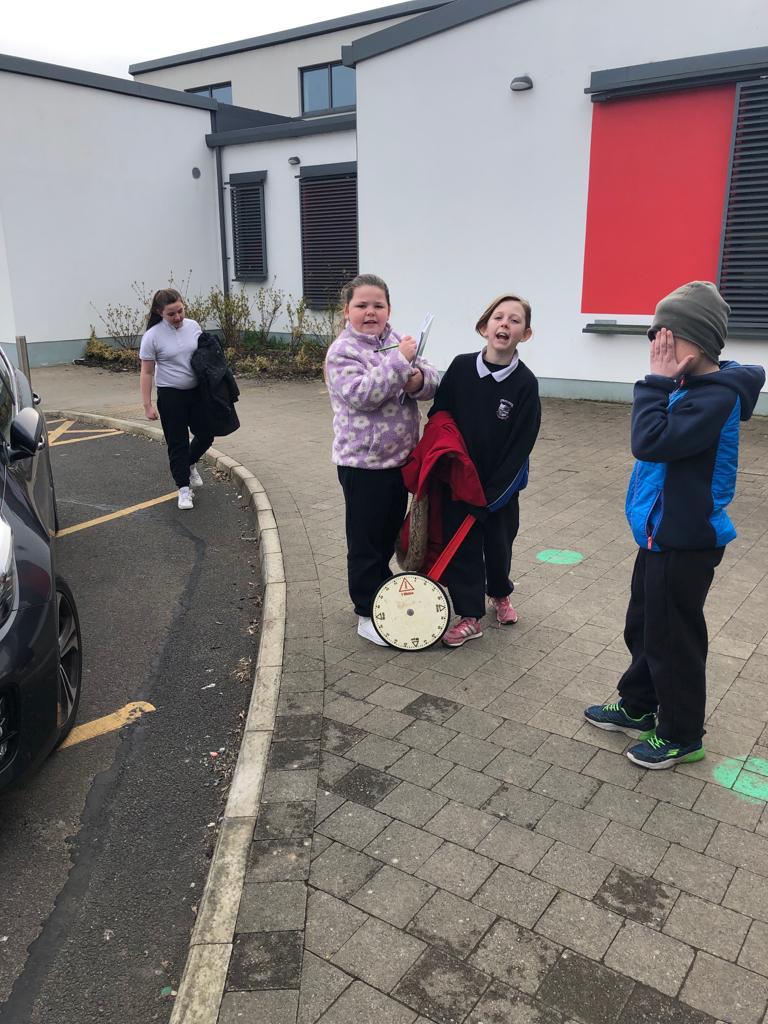 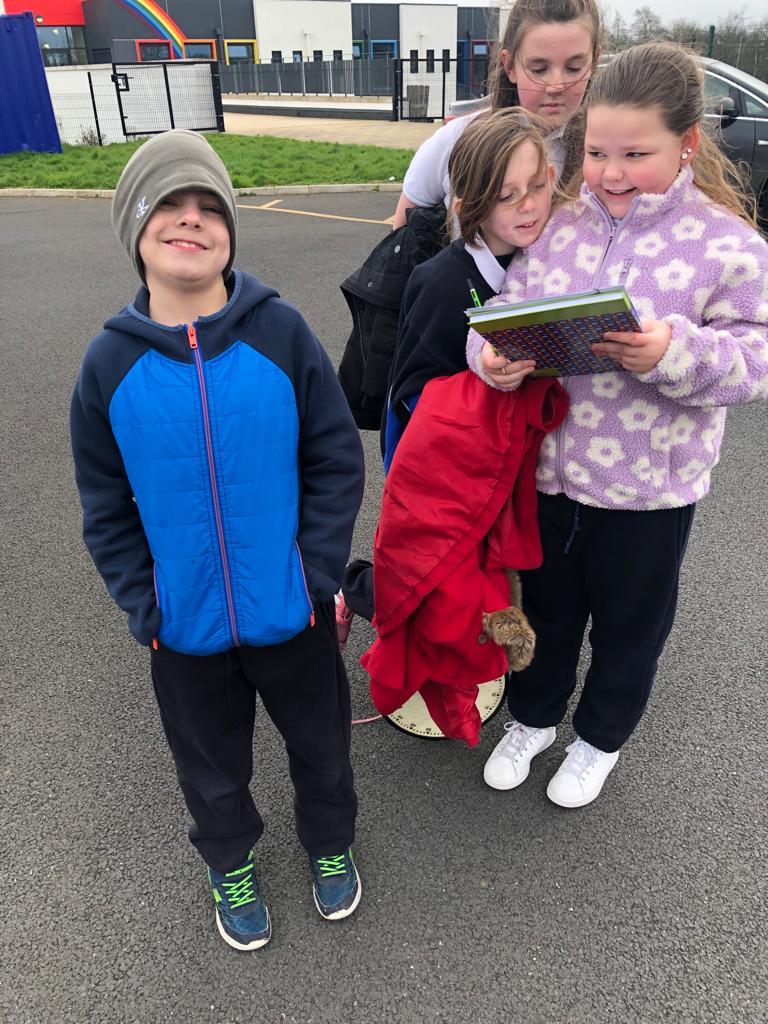 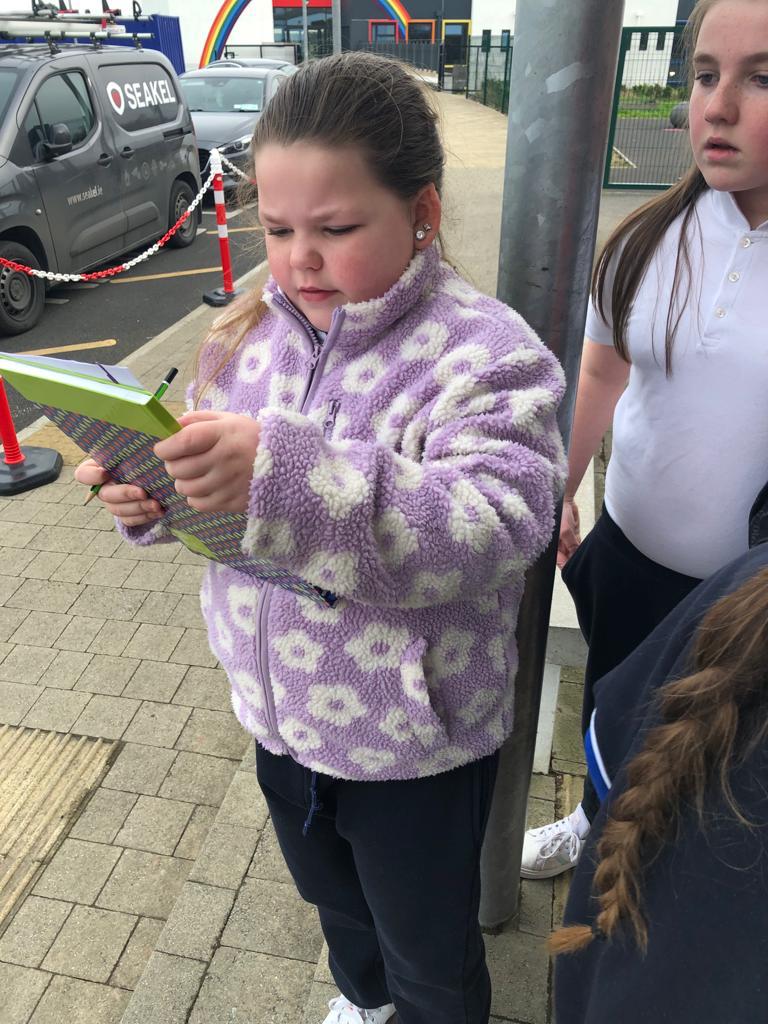 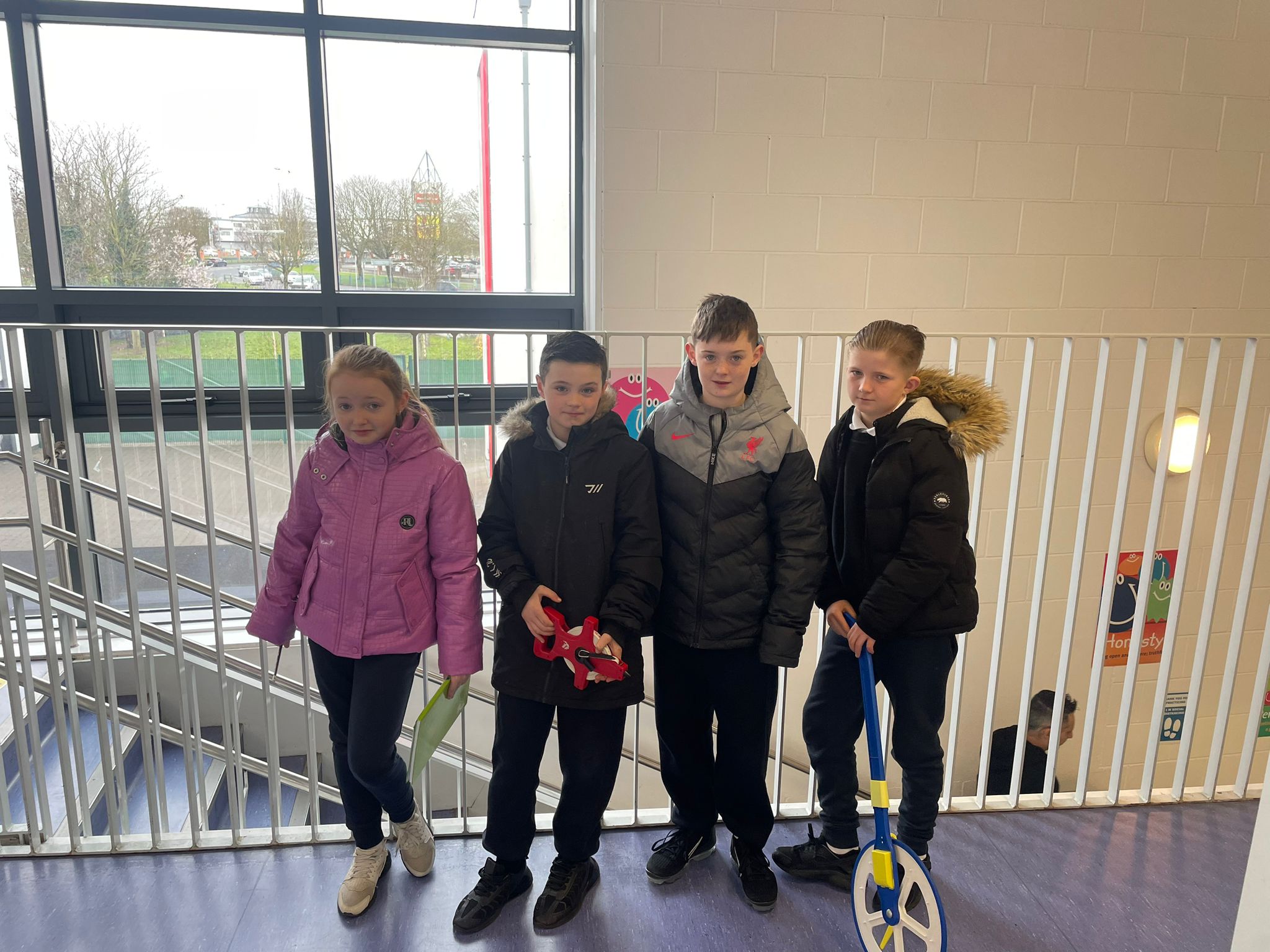 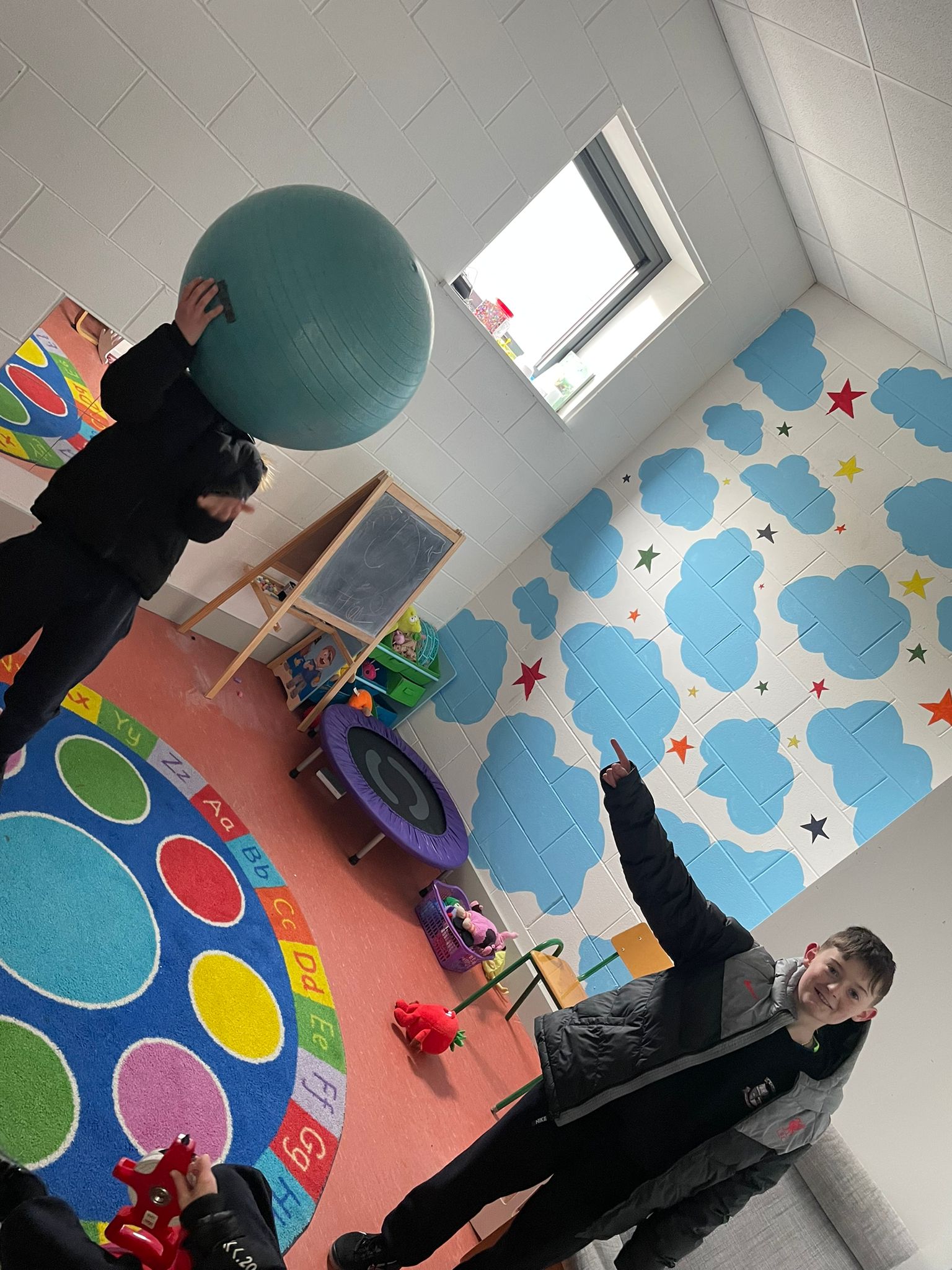 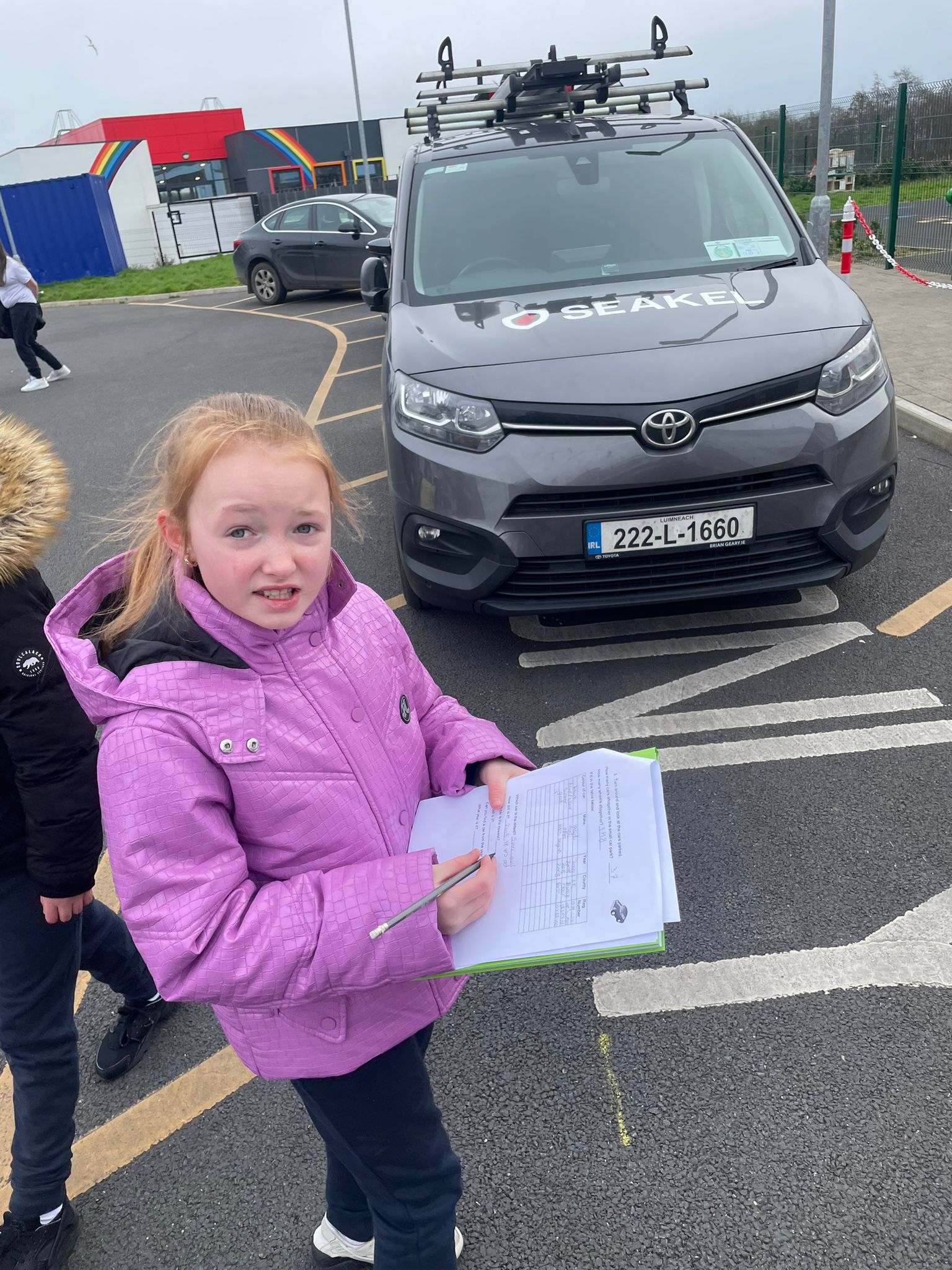 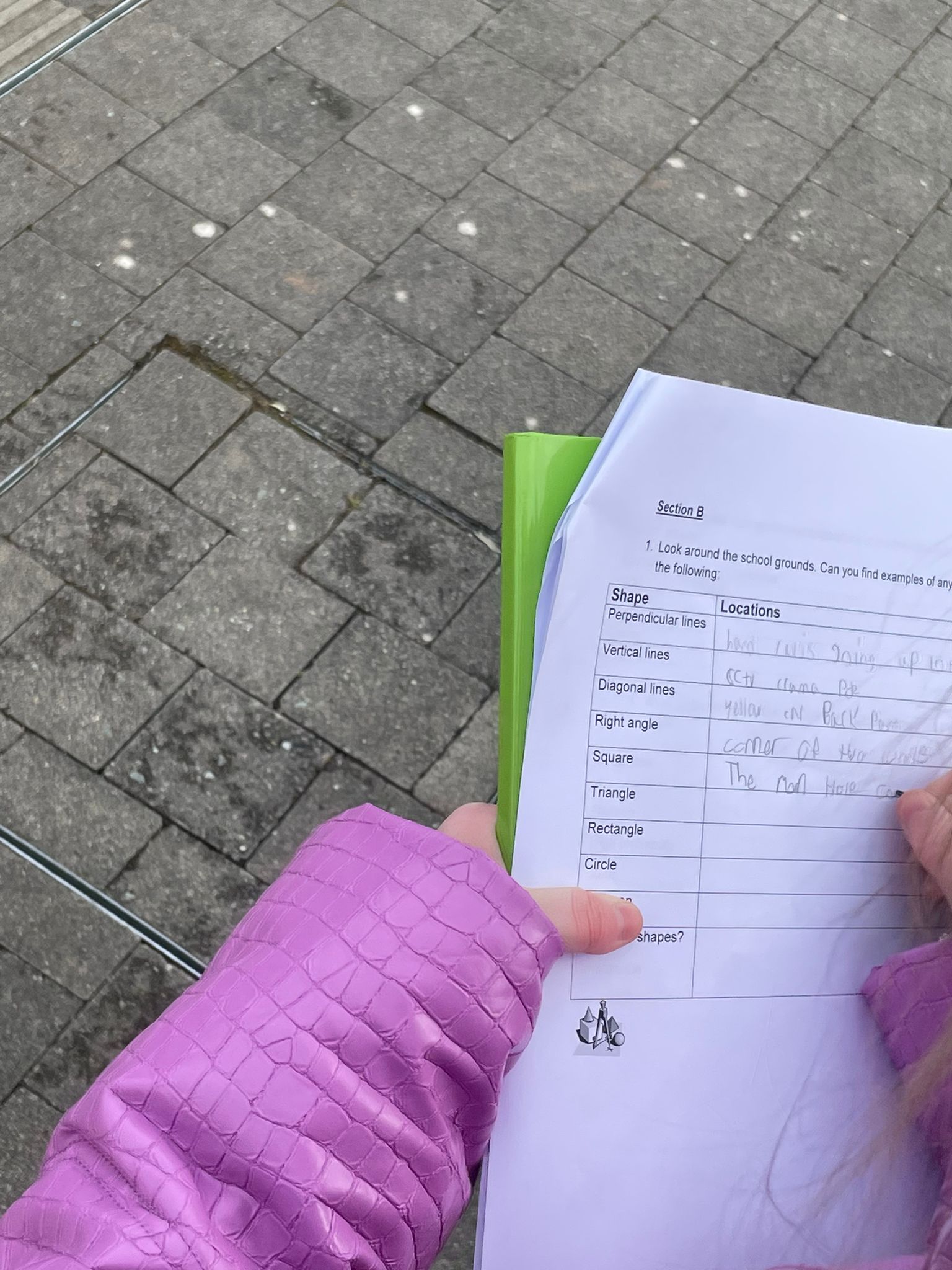 